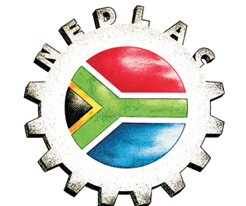 ANNUAL PERFORMANCE PLAN OF THENATIONAL ECONOMIC DEVELOPMENT AND LABOUR COUNCIL(NEDLAC)FOR THE 2016 TO 2017FINANCIAL YEAR  FOREWORDThe National Economic Development and Labour Council (NEDLAC) was established through the NEDLAC Act, Act 35 of 1994. This was one of the very first pieces of legislation to be signed-off by the first democratic Parliament in 1994. NEDLAC was established as a crucial vehicle for forging partnerships between South Africa’s main social partners in order to jointly rebuild a post-apartheid South Africa.South Africa once again needs its social partners to come together to address the economic and social challenges that our country faces. The concerted and joint action of our social partners; Organised Business, Community, Government and Organised Labour is necessary to grow South Africa’s economy, create jobs and address key social challenges. The National Development Plan (NDP) provides the national strategic framework for accelerating South Africa’s growth and development. The successful implementation of the NDP requires the social partners to overcome their differences, and to work together to support the implementation of shared priorities.This draft Annual Performance Plan (APP) for 2016-17 is informed by NEDLAC’s Strategic Plan 2015/16 – 2019/20. It supports the intention of the Strategic Plan for NEDLAC to play a strengthened and increasingly important role in South Africa’s growth and development.Official sign-offIt is hereby certified that this Annual Performance Plan:was developed by the management of NEDLAC under the guidance of the Department of Labour;was prepared in line with the Strategic Plan of NEDLAC; takes into account all the relevant policies, legislation and other mandates for which NEDLAC is responsible; and,accurately reflects the performance targets which NEDLAC will endeavour to achieve given the resources made available in the budget for the 2016-17 financial year.Mfanufikile Daza					Signature:Chief Financial OfficerIan Macun		                                               Signature: ___________________Acting Executive DirectorApproved by:Minister M.N Oliphant: 		                    	Signature:Executive Authority			 	            Date: _______________________FOREWORD	1Official sign-off	1PART A: STRATEGIC OVERVIEW	51.	UPDATED SITUATIONAL ANALYSIS	51.1.	Performance Delivery Environment	51.2.	Organisational environment	62.	REVISIONS TO LEGISLATIVE AND OTHER MANDATES	73.	OVERVIEW OF 2016 BUDGET AND MTEF ESTIMATES	83.1.	 Income Estimates	83.2.	Expenditure Estimates	93.3.	Summary of expenditure	113.4.	Relating Expenditure Trends to Strategic Outcomes-Oriented Goals	12PART B: PROGRAMME AND SUB-PROGRAMME PLANS	134.	Programme 1: Administration	134.1.	Sub-Programme 1.1: Entity Management	134.2.	Sub-Programme 1.2: Corporate Services	164.3.	Sub-Programme 1.3: Finance Administration	184.4.	Sub-Programme 1.4: Office Accommodation	204.5.	Sub-Programme 1.5: General Office Administration	224.6.	Sub-Programme 1.6: Human Resource Management	245.	Programme 2: Core Operations	255.1.	Sub-Programme 2.1: Development Chamber	255.2.	Sub-Programme 2.2: Public Finance and Monetary Policy Chamber	285.3.	Sub-Programme 2.3: Trade and Industry Chamber	335.4.	Sub-Programme 2.4: Labour Market Chamber	375.5.	Sub-Programme 2.5: Manco Task Teams	425.6.	Sub-Programme 2.6: Section 77	435.7.	Sub-Programme 2.7: Communications and Outreach	456.	Programme 3: Capacity Building Funds	476.1.	Sub-Programme 3.1: Business Constituency	476.2.	Sub-Programme 3.2: Community Constituency	496.3.	Sub-Programme 3.3: Labour Constituency	51PART C: LINKS TO OTHER PLANS	535.	Links to the long-term infrastructure and other capital plans	53Annexure 1: Data Descriptions	54PART A: STRATEGIC OVERVIEWUPDATED SITUATIONAL ANALYSIS Government has emphasised that each of its entities should align their respective Strategic Plans and Annual Performance Plans to the NDP. The NDP emphasises the centrality of partnerships in order to accelerate the South Africa’s development for the benefit of all its citizens. This has particular significance for NEDLAC, given its role in building consensus between its social partners on fundamental social and economic issues. The achievement of increased consensus between social partners requires a resilient and well-resourced institution.Performance Delivery EnvironmentIn his February 2014 and June 2014 State of the Nation addresses, President Zuma, emphasised the need to accelerate growth and tackle the triple challenges of unemployment, inequality and poverty.  In this regard, the President also highlighted the importance of social dialogue and recognised the role of NEDLAC and its social partners in jointly contributing to the achievement of inclusive growth in South Africa.This will require focused attention on the capacity, conduct and commitment of the social actors involved. It also calls for strong leadership and a paradigm shift away from the culture of adversarialism and a greater focus on building relationships and a network of trust and collaboration.NEDLAC’s Founding Declaration envisages a pivotal role for social dialogue in promoting a shared vision and cooperation to enhance growth, equity and participation.  NEDLAC’s contribution to the realisation of the NDP’s objectives will require the achievement of consensus on a shared vision, and social cooperation to improve the country’s socio-economic prospects.Organisational environmentThe core goal of NEDLAC is for the social partners to attempt to reach consensus on key socioeconomic issues confronting South Africa.Over the preceding year, significant achievements have been, and continue to be made, with regard to NEDLAC’s performance. Improvements have therefore been achieved in respect of the quality of engagements on legislation that passes through NEDLAC, the time taken to conclude engagements on legislative matters and the operational efficiency of the NEDLAC Secretariat.However, pressures on NEDLAC continue to grow, both in respect of the number of increasingly technical legislation that is tabled at NEDLAC, as well as for a more prominent role in supporting economic growth and job creation. It must also be noted that the core work programme of NEDLAC is largely determined by the policy and legislative matters that government tables for engagement at NEDLAC. This creates a degree of unpredictability in the NEDLAC work programme. This APP is informed by the goal of the Strategic Plan 2015/16 – 2019/20, of ensuring that NEDLAC continues to strengthen its role as South Africa’s apex social dialogue structure. Over the 2016-17 financial year, the focus will therefore be intensified on:i).	Addressing budget constraints: NEDLAC’s budget is inadequate to sustain its activities and the level of staff resources that are required. Further effort will be made to ensure that NEDLAC’s budgetary allocation is increased.ii).	Strengthening the Secretariat’s capacity: particular attention will be paid to strengthening the facilitation, research and monitoring capacity of the Secretariat. This will allow the Secretariat space to introduce evidence based research into the dialogue process. In addition, compliance with the Public Finance Management Act and other regulatory requirements of government will continue to be strengthened.iii).	Enhanced communications and outreach: the focus on enhancing the communication of NEDLAC’s activities has commenced. This will however remain an important focus of NEDLAC’s work.iv).	Sustaining a culture of performance: a sound basis has been laid for improved organisational performance. In this regard, there has been improved compliance with the NEDLAC Protocol. This will be enhanced and sustained going forward.REVISIONS TO LEGISLATIVE AND OTHER MANDATESThere have been no significant revisions to the NEDLAC legislative and other mandates. OVERVIEW OF 2016 BUDGET AND MTEF ESTIMATES 3.1.	 Income Estimates3.2.	Expenditure Estimates3.3.	Summary of expenditureIt is important to note that the budget that is currently available to the institution remains small, and therefore limits the extent to which then organisation is able to effectively fulfil its full mandate, as set out in the NEDLAC Act and the NEDLAC Constitution. A review of this budget has been requested.Relating Expenditure Trends to Strategic Outcomes-Oriented GoalsThe strategic outcome-oriented goal of promoting effective participation in socio-economic policy-making and legislation fundamentally focuses on the enhanced achievement of the NEDLAC Chamber work programmes. This strategic outcome-oriented goal therefore represents the largest component of the APP, and consequently receives a major proportion of the NEDLAC expenditure allocation. The budget allocation to this outcome-oriented goal is used to fund the engagement processes of each of the Chambers and the task teams that are established by the Chambers. It is also used to fund the engagements of the Executive Council (Exco), Management Committee (Manco), Manco task teams, as well as Section 77 processes. These engagement processes comprise the largest proportion of NEDLAC’s activities.The strategic outcome-oriented goal of enhancing organisational effectiveness and efficiency forms the second largest expenditure allocation. This expenditure will be directed at improving governance. It will also be directed at the further strengthening of the NEDLAC Secretariat in order to more effectively and efficiently support social partner engagement processes.The outcome oriented-goal of promoting and embedding a culture of effective social dialogue and engagement will continue to be given stronger focus. In this regard, increasing emphasis will be placed on communicating the activities of the institution, as well as creating a wider range of opportunities for broader social partner interactions, including through research, roundtables and other information sharing platforms. PART B: PROGRAMME AND SUB-PROGRAMME PLANSProgramme 1: AdministrationThe purpose of this programme is to enhance organisational efficiency and effectiveness.4.1.	Sub-Programme 1.1: Entity ManagementThe purpose of this sub-programme is to enhance strategic oversight and governance of the entity.4.2.	Sub-Programme 1.2: Corporate ServicesThe purpose of this sub-programme is to ensure the provision of the reliable back-office support services.4.3.	Sub-Programme 1.3: Finance AdministrationThe purpose of this sub-programme is to ensure strong and compliant financial management of the NEDLAC budget allocations.4.4.	Sub-Programme 1.4: Office AccommodationThe purpose of this sub-programme is to ensure the management and maintenance of NEDLAC House.4.5.	Sub-Programme 1.5: General Office AdministrationThe purpose of this sub-programme is to ensure the adequate effective and efficient general office administration.4.6.	Sub-Programme 1.6: Human Resource ManagementThe purpose of this sub-programme is to build a strong and performing Secretariat.5.	Programme 2: Core OperationsThe purpose of this programme is to consider and engage on policy and legislation.5.1.	Sub-Programme 2.1: Development ChamberThe purpose of this sub-programme is to consider and engage on policy and legislation pertaining to urban and rural development, youth, gender and people with disabilities and the associated institutions of delivery.5.2.	Sub-Programme 2.2: Public Finance and Monetary Policy ChamberThe purpose of this sub-programme is to consider and engage on policy and legislation pertaining to financial, fiscal, monetary and exchange rate policies, the coordination of fiscal and monetary policy, the related elements of macroeconomic policy and the associated institutions of delivery.5.3.	Sub-Programme 2.3: Trade and Industry ChamberThe purpose of this sub-programme is to consider and engage on policy and legislation pertaining to the economic and social dimensions of trade, industrial, mining, agricultural, and services policies and the associated institutions of delivery.5.4.	Sub-Programme 2.4: Labour Market ChamberThe purpose of this sub-programme is to consider and engage on policy and legislation pertaining to world of work and the associated institutions of delivery.5.5.	Sub-Programme 2.5: Manco Task TeamsThe purpose of this sub-programme is to consider and engage on policy and legislation that cuts across all of the Chambers.5.6.	Sub-Programme 2.6: Section 77The purpose of this sub-programme is to consider and engage on applications made in terms of Section 77 of the Labour Relations Act.5.7.	Sub-Programme 2.7: Communications and OutreachThe purpose of this sub-programme is to promote social dialogue and capacity building, awareness of NEDLAC activities and enhance the perception of NEDLAC among stakeholders.Programme 3: Capacity Building FundsThe purpose of this programme is to consider and engage on policy and legislation.6.1.	Sub-Programme 3.1: Business ConstituencyThe purpose of this sub-programme is to ensure that the Business Constituency Capacity Funds are spent in compliance with the NEDLAC Policy on Constituency Capacity Building Budgeting and Expense.6.2.	Sub-Programme 3.2: Community ConstituencyThe purpose of this sub-programme is to ensure that the Community Constituency Capacity Funds are spent in compliance with the NEDLAC Policy on Constituency Capacity Building Budgeting and Expense.6.3.	Sub-Programme 3.3: Labour ConstituencyThe purpose of this sub-programme is to ensure that the Labour Constituency Capacity Funds are spent in compliance with the NEDLAC Policy on Constituency Capacity Building Budgeting and Expense.PART C: LINKS TO OTHER PLANSLinks to the long-term infrastructure and other capital plansThere are no long-term infrastructure and other capital plans.Annexure 1: Data DescriptionsDATA DESCRIPTIONSProgramme 1: AdministrationSub-Programme 1.1: Entity ManagementSub-Programme 1.2: Corporate ServicesSub-Programme 1.3: Finance AdministrationSub-Programme 1.4: Office AccommodationSub-Programme 1.5: General Office AdministrationSub-Programme 1.6: Human Resource ManagementProgramme 2: Core OperationsSub-Programme 2.1: Development Chamber2.2 	Sub-Programme 2.2: Public Finance and Monetary Policy Chamber2.3	Sub-Programme 2.3: Trade and Industry Chamber2.4.	Sub-Programme 2.4: Labour Market Chamber2.5.	Sub-Programme 2.5: Manco Task Teams2.6.	Sub-Programme 2.6: Section 772.7.	Sub-Programme 2.7: Communications and OutreachProgramme 3: Capacity Building FundsINCOMEActual 2013/2014Actual 2014/15Budget 2015/2016Budget 2016/2017Budget 2017/2018Budget 2018/2019Grant (Department of Labour)    25 828 000       27 447 00028 791 00030 317 00031833 00033 584 000Interest         549 000 410 000415 000420 000430 000603 000Rental income (PSA)        245 000 ---                 -                    -   Other income        186 000 112 000125 000132 000139 000147 000Total income           26 808 000        27 969 00029 331 000       30 869 000  32 402 000  34 334 000CAPITAL EXPENDITURE Actual 2013/2014  Actual 2014/2015  Budget2015/2016  Budget 2016/2017  Budget 2017/2018  Budget 2018/2019 Computer equipment        123 000          29,000           100 000          60 000            60 000            60 000 Furniture and Office equipment        224 000           269 000             50 000            50 000            50 000            50 000 Software        109 000           18 000             50 000            90 000            90 000            90 000 Building improvements/security    12 582 000                      -                      -                      -    Sub Total        456 000      12 898 000           200 000          200 000          200 000          200 000 PROGRAMME 1 - ADMINISTRATION Actual 2013/2014  Actual 2014/2015 Budget 2015/2016  Budget 2016/2017  Budget 2017/2018  Budget 2018/2019 1.1 Entity Management     1 771 000        1 275 000        1 347 000       1 420 000       1 491 000      1 580 000 1.2 Corporate Services     2 182 000        3 757 000        627  000       410 000       405 000       429 000 1.3 Finance Administration     1 805 000        1 371 000        1 443 000       1 523 000       1 594 000       1 690 000 1.4 Office Accommodation    2 122 000        2 502 000        1 163 000       1227 000       1 285 000       1 362 000 1.5 General Office Administration     2 434 000      812 000      2 888 000       3 021 000       3 226 000       3 420 000 1.6 HR Management     9 794 000      11 914 000      12 561 000     13 229 000     13 905 000     14 739 000 Sub Total    20 108 000      21 631 000      20 029 000     20 830 000     21 906 000     23 220 000 PROGRAMME 2 - CORE OPERATIONS Actual 2013/2014  Actual 2014/2015 Budget 2015/2016  Budget 2016/2017  Budget 2017/2018  Budget 2018/2019 2.1 Chambers – Development        856 000           700 000       1130 000       1 275 000       1 325 000       1 405 000 2.2 Chambers - Public Finance        443 000           400 000           770 000          846 000          875 000          928 000 2.3 Chambers - Trade & Industry        767 000           777 000         1000 000       1 105 000       1 175 000       1 246 000 2.4 Chambers - Labour Market        604 000           605 000        1 049 000       1 225 000       1 305 000       1 383 000 2.5 Manco Task Teams        1 000           176 000           433 000          470 000          500 000          530 000 2.6 Section 77        100 000           150 000           100 000          100 000          103 000          109 000 2.7 Communications and Outreach        939 000        1 282 000        900 000          900 000          900 000          954 000 Sub Total    3 710  000        4 090 000        5 382 000       5 921 000       6 183 000      6 555 000 PROGRAMME 3 - CAPACITY BUILDING FUNDS Actual 2013/2014  Actual 2014/2015 Budget 2015/2016  Budget 2016/2017  Budget 2017/2018  Budget 2018/2019 3.1 Business Constituency        815 000        1 127 000        1 240 000       1 306 000       1 371 000       1 453 000 3.2 Community Constituency        911 000       1  127 000        1 240 000       1 306 000       1 371 000       1 453 000 3.3 Labour Constituency        912 000        1 127 000        1 240 000       1 306 000       1 371 000       1 453 000 Sub Total     2 638 000        3 381 000        3 720 000       3 918 000       4 113 000       4 359 000 EXPENDITURE Actual 2013/2014  Actual 2014/2015 Budget 2015/2016  Budget 2016/2017  Budget 2017/2018  Budget 2018/2019 Capital expenditure        456 000      12 898 000           200 000          200 000          200 000          200 000 Programme 1   20 108 000      21 631 000      20 029 000     20 830 000     21 906 000     23 220 000 Programme 2    3 710 000        4 090 000        5 382 000       5 921 000       6 183 000       6 555 000 Programme 3    2 638 000        3 381 000        3 720 000       3 918 000       4 113 000       4 359 000 TOTAL EXPENDITURE   26 912 000      42 000 000      29 331 000     30 869 000     32 402 000     34 334 000 Revenue   26 808 000      27 969 000      29 331 000     30 869 000     32 402 000     34 334 000 RECONCILIATION     104  000     14 031 000    -                      -                      -                      - Strategic objectives, programme performance indicators and annual targetsStrategic objectives, programme performance indicators and annual targetsStrategic objectives, programme performance indicators and annual targetsStrategic objectives, programme performance indicators and annual targetsStrategic objectives, programme performance indicators and annual targetsStrategic objectives, programme performance indicators and annual targetsStrategic objectives, programme performance indicators and annual targetsStrategic objectives, programme performance indicators and annual targetsStrategic objectives, programme performance indicators and annual targetsStrategic objectives, programme performance indicators and annual targetsStrategic objectiveStrategic objectiveEffective governance and strategic leadership.Effective governance and strategic leadership.Effective governance and strategic leadership.Effective governance and strategic leadership.Effective governance and strategic leadership.Effective governance and strategic leadership.Effective governance and strategic leadership.Effective governance and strategic leadership.No.OutputProgramme performance indicatorAudited/actual performanceAudited/actual performanceAudited/actual performanceEstimated performance 2015-16Medium-term targetsMedium-term targetsMedium-term targetsNo.OutputProgramme performance indicator2012-132013-142014-15Estimated performance 2015-162016-172017-182018-191.1.1.NEDLAC Summit held as per the NEDLAC Act.Number of NEDLAC Summits convened annually.11111111.1.2.EXCO meetings held as per the NEDLAC Constitution.Number of EXCO meetings held.45344441.1.3.Stakeholder survey conducted on quality of meeting preparations and logistical arrangements.Number of satisfaction surveys completed for Manco.N/AN/AN/A42 stakeholder surveys completed.2 stakeholder surveys completed.2 stakeholder surveys completed.Quarterly targets for 2016 – 2017Quarterly targets for 2016 – 2017Quarterly targets for 2016 – 2017Quarterly targets for 2016 – 2017Quarterly targets for 2016 – 2017Quarterly targets for 2016 – 2017Quarterly targets for 2016 – 2017Quarterly targets for 2016 – 2017Quarterly targets for 2016 – 2017Strategic objectiveStrategic objectiveEffective governance and strategic leadership.Effective governance and strategic leadership.Effective governance and strategic leadership.Effective governance and strategic leadership.Effective governance and strategic leadership.Effective governance and strategic leadership.Effective governance and strategic leadership.No.OutputPerformance indicatorReporting periodAnnual targetQuarterly targetQuarterly targetQuarterly targetQuarterly targetNo.OutputPerformance indicatorReporting periodAnnual target1st2nd3rd4th1.1.1.NEDLAC Summit held as per the NEDLAC Act.Annual NEDLAC Summit convened.AnnualAnnual Summit convened in September 2015.No target for this quarter.Annual Summit convened.No target for this quarter.No target for this quarter.1.1.2.EXCO meetings held as per the NEDLAC Constitution.Number of EXCO meetings held.Annual4 EXCO meetings held.1 EXCO meeting held.1 EXCO meeting held.1 EXCO meeting held.1 EXCO meeting held.1.1.3.Stakeholder satisfaction survey conducted on quality of meeting preparations and logistical arrangements.Number of stakeholder satisfaction surveys completed for Manco.Annual2 stakeholder satisfaction surveys completed.No target for this quarter.Stakeholder satisfaction survey completed.No target for this quarter.Stakeholder satisfaction survey completedStrategic objectives, programme performance indicators and annual targetsStrategic objectives, programme performance indicators and annual targetsStrategic objectives, programme performance indicators and annual targetsStrategic objectives, programme performance indicators and annual targetsStrategic objectives, programme performance indicators and annual targetsStrategic objectives, programme performance indicators and annual targetsStrategic objectives, programme performance indicators and annual targetsStrategic objectives, programme performance indicators and annual targetsStrategic objectives, programme performance indicators and annual targetsStrategic objectives, programme performance indicators and annual targetsStrategic objectiveStrategic objectiveProvision of efficient and reliable back office support services.Provision of efficient and reliable back office support services.Provision of efficient and reliable back office support services.Provision of efficient and reliable back office support services.Provision of efficient and reliable back office support services.Provision of efficient and reliable back office support services.Provision of efficient and reliable back office support services.Provision of efficient and reliable back office support services.No.OutputProgramme performance indicatorAudited/actual performanceAudited/actual performanceAudited/actual performanceEstimated performance 2015-16Medium-term targetsMedium-term targetsMedium-term targetsNo.OutputProgramme performance indicator2012-132013-142014-15Estimated performance 2015-162016-172017-182018-191.2.1.Efficient voice and data services.4 meetings with voice and data service provider.N/AN/A444 meeting with voice and data service provider.4 meeting with voice and data service provider.4 meeting with voice and data service provider.1.2.2.Secure back-up of data.12 off-site data back-ups.N/AN/AN/AN/A12 off-site data back-ups.12 off-site data back-ups.12 off-site data back-ups.Quarterly targets for 2016 – 2017Quarterly targets for 2016 – 2017Quarterly targets for 2016 – 2017Quarterly targets for 2016 – 2017Quarterly targets for 2016 – 2017Quarterly targets for 2016 – 2017Quarterly targets for 2016 – 2017Quarterly targets for 2016 – 2017Quarterly targets for 2016 – 2017Strategic objectiveStrategic objectiveProvision of efficient and reliable back office support services.Provision of efficient and reliable back office support services.Provision of efficient and reliable back office support services.Provision of efficient and reliable back office support services.Provision of efficient and reliable back office support services.Provision of efficient and reliable back office support services.Provision of efficient and reliable back office support services.No.OutputPerformance indicatorReporting periodAnnual targetQuarterly targetQuarterly targetQuarterly targetQuarterly targetNo.OutputPerformance indicatorReporting periodAnnual target1st2nd3rd4th1.2.1.Efficient voice and data services.Quarterly meetings with voice and data service provider.Annual4 x meetings with voice and data service provider.1 meeting with voice and data service provider.1 meeting with voice and data service provider.1 meeting with voice and data service provider.1 meeting with voice and data service provider.1.2.2.Secure back-up of data12 off-site data back-ups.Annual12 off-site data back-ups.3 off-site data back-ups.3 off-site data back-ups.3 off-site data back-ups.3 off-site data back-ups.Strategic objectives, programme performance indicators and annual targetsStrategic objectives, programme performance indicators and annual targetsStrategic objectives, programme performance indicators and annual targetsStrategic objectives, programme performance indicators and annual targetsStrategic objectives, programme performance indicators and annual targetsStrategic objectives, programme performance indicators and annual targetsStrategic objectives, programme performance indicators and annual targetsStrategic objectives, programme performance indicators and annual targetsStrategic objectives, programme performance indicators and annual targetsStrategic objectives, programme performance indicators and annual targetsStrategic objectiveStrategic objectiveImproved risk management and financial oversight.Improved risk management and financial oversight.Improved risk management and financial oversight.Improved risk management and financial oversight.Improved risk management and financial oversight.Improved risk management and financial oversight.Improved risk management and financial oversight.Improved risk management and financial oversight.No.OutputProgramme performance indicatorAudited/actual performanceAudited/actual performanceAudited/actual performanceEstimated performance 2015-16Medium-term targetsMedium-term targetsMedium-term targetsNo.OutputProgramme performance indicator2012-132013-142014-15Estimated performance 2015-162016-172017-182018-191.3.1.Unqualified audit opinion obtained.Unqualified audit opinion by the Auditor-General.Qualified audit opinion obtained.Unqualified audit opinion obtained.Qualified audit opinion obtained.Unqualified audit opinion Unqualified audit opinion obtained.Unqualified audit opinion obtained.Unqualified audit opinion obtained.1.3.2.Review of Risk Register.Risk Register reviewed and updated quarterly.N/AN/A244 x Risk Register review and update.4 x Risk Register review and update.4 x Risk Register review and update.1.3.3.Financial Reports.Quarterly financial reports submitted to governance structures.N/A444444Quarterly targets for 2016 – 2017Quarterly targets for 2016 – 2017Quarterly targets for 2016 – 2017Quarterly targets for 2016 – 2017Quarterly targets for 2016 – 2017Quarterly targets for 2016 – 2017Quarterly targets for 2016 – 2017Quarterly targets for 2016 – 2017Quarterly targets for 2016 – 2017Strategic objectiveStrategic objectiveImproved risk management and financial oversight.Improved risk management and financial oversight.Improved risk management and financial oversight.Improved risk management and financial oversight.Improved risk management and financial oversight.Improved risk management and financial oversight.Improved risk management and financial oversight.No.OutputPerformance indicatorReporting periodAnnual targetQuarterly targetQuarterly targetQuarterly targetQuarterly targetNo.OutputPerformance indicatorReporting periodAnnual target1st2nd3rd4th1.3.1.Unqualified audit opinion obtained.Unqualified audit opinion by the Auditor-General.AnnualUnqualified audit opinion obtained.No target for this quarter.Unqualified audit opinion obtained No target for this quarter.No target for this quarter.1.3.2.Review of Risk Register.Risk Register reviewed quarterly.Annual4 Risk Register reviews.1 x Risk Register review.1 x Risk Register review.1 x Risk Register review.1 x Risk Register review. 1.3.3.Financial Reports.Quarterly financial reports submitted to governance structures.Annual4 x financial reports submitted.Financial report submitted.Financial report submitted.Financial report submitted.Financial report submitted..Strategic objectives, programme performance indicators and annual targets.Strategic objectives, programme performance indicators and annual targets.Strategic objectives, programme performance indicators and annual targets.Strategic objectives, programme performance indicators and annual targets.Strategic objectives, programme performance indicators and annual targets.Strategic objectives, programme performance indicators and annual targets.Strategic objectives, programme performance indicators and annual targets.Strategic objectives, programme performance indicators and annual targets.Strategic objectives, programme performance indicators and annual targets.Strategic objectives, programme performance indicators and annual targetsStrategic objectiveStrategic objectiveImproved facilities management.Improved facilities management.Improved facilities management.Improved facilities management.Improved facilities management.Improved facilities management.Improved facilities management.Improved facilities management.No.OutputProgramme performance indicatorAudited/actual performanceAudited/actual performanceAudited/actual performanceEstimated performance 2015-16Medium-term targetsMedium-term targetsMedium-term targetsNo.OutputProgramme performance indicator2012-132013-142014-15Estimated performance 2015-162016-172017-182018-191.4.1.Maintenance of NEDLAC HouseQuarterly maintenance inspections.N/AN/AN/AN/A4 x maintenance inspections.4 x maintenance inspections.4 x maintenance inspections.1.4.1.Maintenance of NEDLAC HouseIssues identified in quarterly maintenance inspection reports resolved.N/AN/AN/AN/A80% of issues resolved within 30 days of identification.80% of issues resolved within 30 days of identification.80% of issues resolved within 30 days of identification.Quarterly targets for 2016 – 2017Quarterly targets for 2016 – 2017Quarterly targets for 2016 – 2017Quarterly targets for 2016 – 2017Quarterly targets for 2016 – 2017Quarterly targets for 2016 – 2017Quarterly targets for 2016 – 2017Quarterly targets for 2016 – 2017Quarterly targets for 2016 – 2017Strategic objectiveStrategic objectiveImproved facilities management.Improved facilities management.Improved facilities management.Improved facilities management.Improved facilities management.Improved facilities management.Improved facilities management.No.OutputPerformance indicatorReporting periodAnnual targetQuarterly targetQuarterly targetQuarterly targetQuarterly targetNo.OutputPerformance indicatorReporting periodAnnual target1st2nd3rd4th1.4.1.Maintenance of NEDLAC HouseQuarterly maintenance inspections.Quarterly4 maintenance inspection reports.1 maintenance inspection reports.1 maintenance inspection report.1 maintenance inspection report.1 maintenance inspection report.1.4.1.Maintenance of NEDLAC HouseIssues identified in quarterly maintenance inspections resolved.QuarterlyTime taken to resolve identified issues.80% of issues resolved within 30 days of identification.80% of issues resolved within 30 days of identification.80% of issues resolved within 30 days of identification.80% of issues resolved within 30 days of identification..Strategic objectives, programme performance indicators and annual targets.Strategic objectives, programme performance indicators and annual targets.Strategic objectives, programme performance indicators and annual targets.Strategic objectives, programme performance indicators and annual targets.Strategic objectives, programme performance indicators and annual targets.Strategic objectives, programme performance indicators and annual targets.Strategic objectives, programme performance indicators and annual targets.Strategic objectives, programme performance indicators and annual targets.Strategic objectives, programme performance indicators and annual targets.Strategic objectives, programme performance indicators and annual targetsStrategic objectiveStrategic objectiveOffice administration systems enhanced and monitored.Office administration systems enhanced and monitored.Office administration systems enhanced and monitored.Office administration systems enhanced and monitored.Office administration systems enhanced and monitored.Office administration systems enhanced and monitored.Office administration systems enhanced and monitored.Office administration systems enhanced and monitored.No.OutputProgramme performance indicatorAudited/actual performanceAudited/actual performanceAudited/actual performanceEstimated performance 2015-16Medium-term targetsMedium-term targetsMedium-term targetsNo.OutputProgramme performance indicator2012-132013-142014-15Estimated performance 2015-162016-172017-182018-191.5.1.Staff satisfaction surveys on office administration services.Staff satisfaction surveys undertaken.N/AN/AN/A22 x staff satisfaction surveys completed.2 x staff satisfaction surveys completed.2 x staff satisfaction surveys completed.1.5.2.Document management system maintained.Monthly Secretariat documentation uploads into i-Cabinet.N/AN/AN/ADocument management system implemented12 x Secretariat documentation uploads.12 x Secretariat documentation uploads.12 x Secretariat documentation uploads.Quarterly targets for 2016 – 2017Quarterly targets for 2016 – 2017Quarterly targets for 2016 – 2017Quarterly targets for 2016 – 2017Quarterly targets for 2016 – 2017Quarterly targets for 2016 – 2017Quarterly targets for 2016 – 2017Quarterly targets for 2016 – 2017Quarterly targets for 2016 – 2017Strategic objectiveStrategic objectiveOffice administration systems enhanced and monitored.Office administration systems enhanced and monitored.Office administration systems enhanced and monitored.Office administration systems enhanced and monitored.Office administration systems enhanced and monitored.Office administration systems enhanced and monitored.Office administration systems enhanced and monitored.No.OutputPerformance indicatorReporting periodAnnual targetQuarterly targetQuarterly targetQuarterly targetQuarterly targetNo.OutputPerformance indicatorReporting periodAnnual target1st2nd3rd4th1.5.1.Staff satisfaction surveys on office administration services.Staff satisfaction rate on office administration services.AnnualStaff satisfaction surveys undertaken.No target for this quarter.Staff satisfaction surveyNo target for this quarter.Staff satisfaction survey1.5.2.Document management system maintained.Monthly Secretariat documentation uploads into i-Cabinet.Annual12 x Secretariat documentation uploads.3 x Secretariat documentation uploads.3 x Secretariat documentation uploads.3 x Secretariat documentation uploads.3 x Secretariat documentation uploads.Strategic objectives, programme performance indicators and annual targetsStrategic objectives, programme performance indicators and annual targetsStrategic objectives, programme performance indicators and annual targetsStrategic objectives, programme performance indicators and annual targetsStrategic objectives, programme performance indicators and annual targetsStrategic objectives, programme performance indicators and annual targetsStrategic objectives, programme performance indicators and annual targetsStrategic objectives, programme performance indicators and annual targetsStrategic objectives, programme performance indicators and annual targetsStrategic objectives, programme performance indicators and annual targetsStrategic objectiveStrategic objectiveStrengthening organisational culture and performance.Strengthening organisational culture and performance.Strengthening organisational culture and performance.Strengthening organisational culture and performance.Strengthening organisational culture and performance.Strengthening organisational culture and performance.Strengthening organisational culture and performance.Strengthening organisational culture and performance.No.OutputProgramme performance indicatorAudited/actual performanceAudited/actual performanceAudited/actual performanceEstimated performance 2015-16Medium-term targetsMedium-term targetsMedium-term targetsNo.OutputProgramme performance indicator2012-132013-142014-15Estimated performance 2015-162016-172017-182018-191.6.1.Staff performance assessments conducted.Quarterly appraisals conducted.N/AInitiation of   a NEDLAC performance management system.2 x quarterly appraisals. 44 x appraisals completed annually.4 x appraisals completed annually.4 x appraisals completed annually1.6.2.Performance improvement plans Annual Performance improvement plans developed.N/AN/AN/A1Performance improvement plans developed annually.Performance improvement plans developed annually.Performance improvement plans developed annually.1.6.3.Staff Retention PlanDate by which the Staff Retention Plan has been developed.N/AN/AN/AN/AStaff Retention Plan developed by 31 March 2016.N/AQuarterly targets for 2016 – 2017Quarterly targets for 2016 – 2017Quarterly targets for 2016 – 2017Quarterly targets for 2016 – 2017Quarterly targets for 2016 – 2017Quarterly targets for 2016 – 2017Quarterly targets for 2016 – 2017Quarterly targets for 2016 – 2017Quarterly targets for 2016 – 2017Quarterly targets for 2016 – 2017Strategic objectiveStrategic objectiveStrengthening organisational culture and performance.Strengthening organisational culture and performance.Strengthening organisational culture and performance.Strengthening organisational culture and performance.Strengthening organisational culture and performance.Strengthening organisational culture and performance.Strengthening organisational culture and performance.No.OutputPerformance indicatorReporting periodAnnual targetQuarterly targetQuarterly targetQuarterly targetQuarterly targetQuarterly targetNo.OutputPerformance indicatorReporting periodAnnual target1st2nd3rd4th4th1.6.1.Staff performance assessments conducted.Quarterly appraisals conducted.Annual4 appraisals conducted.Performance appraisals conducted.Performance appraisals conducted.Performance appraisals conducted.Performance appraisals conducted.Performance appraisals conducted.1.6.2.Performance improvement plans Annual Performance improvement plans developed.AnnualPerformance improvement plans developed annually.No target for this quarter.Performance improvement plans developed.No target for this quarter.No target for this quarter.No target for this quarter.1.6.3.Staff Retention Plan.Date by which the Staff Retention Plan has been developed.AnnualStaff Retention Plan developed by March 2016.No target for this quarter.No target for this quarter.No target for this quarter.Staff Retention Plan developed.Staff Retention Plan developed.Strategic objectives, programme performance indicators and annual targetsStrategic objectives, programme performance indicators and annual targetsStrategic objectives, programme performance indicators and annual targetsStrategic objectives, programme performance indicators and annual targetsStrategic objectives, programme performance indicators and annual targetsStrategic objectives, programme performance indicators and annual targetsStrategic objectives, programme performance indicators and annual targetsStrategic objectives, programme performance indicators and annual targetsStrategic objectives, programme performance indicators and annual targetsStrategic objectives, programme performance indicators and annual targetsStrategic objectiveStrategic objectiveEffective engagement on draft policy and legislation within the framework of the NEDLAC Act, Constitution and Protocols.Effective engagement on draft policy and legislation within the framework of the NEDLAC Act, Constitution and Protocols.Effective engagement on draft policy and legislation within the framework of the NEDLAC Act, Constitution and Protocols.Effective engagement on draft policy and legislation within the framework of the NEDLAC Act, Constitution and Protocols.Effective engagement on draft policy and legislation within the framework of the NEDLAC Act, Constitution and Protocols.Effective engagement on draft policy and legislation within the framework of the NEDLAC Act, Constitution and Protocols.Effective engagement on draft policy and legislation within the framework of the NEDLAC Act, Constitution and Protocols.Effective engagement on draft policy and legislation within the framework of the NEDLAC Act, Constitution and Protocols.No.OutputProgramme performance indicatorAudited/actual performanceAudited/actual performanceAudited/actual performanceEstimated performance 2015-16Medium-term targetsMedium-term targetsMedium-term targetsNo.OutputProgramme performance indicator2012-132013-142014-15Estimated performance 2015-162016-172017-182018-192.1.1.Research reports concluded.Number of research reports concluded. N/AN/A211 x research reports concluded.1 x research reports concluded.1 x research reports concluded.2.1.2.Strategic Session of the ChamberNumber of strategic sessions held.N/AN/A111 x strategic session held.1 x strategic session held.1 x strategic session held.2.1.3.Conclude Nedlac Reports on draft legislation.Time taken to conclude a Nedlac Report.4424 pieces of legislation concluded within 6 months from date of tabling.Nedlac reports on draft legislation concluded within 6 months of being tabled at Nedlac.Nedlac reports on draft legislation concluded within 6 months of being tabled at Nedlac.Nedlac reports on draft legislation concluded within 6 months of being tabled at Nedlac.2.1.4.Chamber satisfaction survey on quality of meeting preparations and logistical arrangements completed.Number of satisfaction surveys completed.N/AN/A422 x Chamber satisfaction surveys completed.2 x Chamber satisfaction surveys completed.2 x Chamber satisfaction surveys completed.Quarterly targets for 2016 – 2017Quarterly targets for 2016 – 2017Quarterly targets for 2016 – 2017Quarterly targets for 2016 – 2017Quarterly targets for 2016 – 2017Quarterly targets for 2016 – 2017Quarterly targets for 2016 – 2017Quarterly targets for 2016 – 2017Quarterly targets for 2016 – 2017Strategic objectiveStrategic objectiveEffective engagement on draft policy and legislation within the framework of the NEDLAC Act, Constitution and Protocols.Effective engagement on draft policy and legislation within the framework of the NEDLAC Act, Constitution and Protocols.Effective engagement on draft policy and legislation within the framework of the NEDLAC Act, Constitution and Protocols.Effective engagement on draft policy and legislation within the framework of the NEDLAC Act, Constitution and Protocols.Effective engagement on draft policy and legislation within the framework of the NEDLAC Act, Constitution and Protocols.Effective engagement on draft policy and legislation within the framework of the NEDLAC Act, Constitution and Protocols.Effective engagement on draft policy and legislation within the framework of the NEDLAC Act, Constitution and Protocols.No.OutputPerformance indicatorReporting periodAnnual targetQuarterly targetQuarterly targetQuarterly targetQuarterly targetNo.OutputPerformance indicatorReporting periodAnnual target1st2nd3rd4th2.1.1.Research reports concluded.Number of research reports concluded. Annual1 x research report concluded.No target for this quarter.No target for this quarter.No target for this quarter.Research report concluded.2.1.2.Strategic Session of the Chamber.Number of Chamber strategic sessions held.Annual1 x Chamber strategic sessionNo target for this quarter.1 x strategic session held.No target for this quarter.No target for this quarter.2.1.3.Conclude Nedlac Reports on draft legislation.Time taken to conclude a NEDLAC Report.AnnualFinalise NEDLAC Reports on draft legislation within 6 months of being tabled at NEDLAC.Concluded 6 months from date of tabling.Concluded 6 months from date of tabling.Concluded 6 months from date of tabling.Concluded 6 months from date of tabling.2.1.4.Chamber satisfaction survey on quality of meeting preparations and logistical arrangements completed.Number of satisfaction surveys completed.Annual2 x Chamber satisfaction surveys completed.No target for this quarter.1 x Chamber satisfaction survey completed.No target for this quarter.1 x Chamber satisfaction survey completed.Strategic objectives, programme performance indicators and annual targetsStrategic objectives, programme performance indicators and annual targetsStrategic objectives, programme performance indicators and annual targetsStrategic objectives, programme performance indicators and annual targetsStrategic objectives, programme performance indicators and annual targetsStrategic objectives, programme performance indicators and annual targetsStrategic objectives, programme performance indicators and annual targetsStrategic objectives, programme performance indicators and annual targetsStrategic objectives, programme performance indicators and annual targetsStrategic objectives, programme performance indicators and annual targetsStrategic objectiveStrategic objectiveEffective engagement on draft policy and legislation within the framework of the NEDLAC Act, Constitution and Protocols.Effective engagement on draft policy and legislation within the framework of the NEDLAC Act, Constitution and Protocols.Effective engagement on draft policy and legislation within the framework of the NEDLAC Act, Constitution and Protocols.Effective engagement on draft policy and legislation within the framework of the NEDLAC Act, Constitution and Protocols.Effective engagement on draft policy and legislation within the framework of the NEDLAC Act, Constitution and Protocols.Effective engagement on draft policy and legislation within the framework of the NEDLAC Act, Constitution and Protocols.Effective engagement on draft policy and legislation within the framework of the NEDLAC Act, Constitution and Protocols.Effective engagement on draft policy and legislation within the framework of the NEDLAC Act, Constitution and Protocols.No.OutputProgramme performance indicatorAudited/actual performanceAudited/actual performanceAudited/actual performanceEstimated performance 2015-16Medium-term targetsMedium-term targetsMedium-term targetsNo.OutputProgramme performance indicator2012-132013-142014-15Estimated performance 2015-162016-172017-182018-192.2.1.Briefing Reports to Chamber on the National Budget and the Medium Term Budget Policy Statement.Number of special sessions on the National Budget and the Medium Term Budget Policy Statement.12222 x special sessions held.2 x special sessions held.2 x special sessions held.2.2.1.Briefing Reports to Chamber on the National Budget and the Medium Term Budget Policy Statement.Number of briefing reports to Chamber arising from the special sessions.N/A2222 x reports to Chamber arising from the special sessions concluded.2 x reports to Chamber arising from the special sessions concluded.2 x reports to Chamber arising from the special sessions concluded.2.2.2.Briefing Reports to Chamber arising from special sessions convened by the Chamber.Number of special sessions convened by the Chamber.N/A1153 x special sessions convened.3 x special sessions convened.3 x special sessions convened.2.2.2.Briefing Reports to Chamber arising from special sessions convened by the Chamber.Number of briefing reports to Chamber arising from the special sessions.N/A1153 x reports submitted to Chamber arising from the special sessions.3 x reports submitted to Chamber arising from the special sessions.3 x reports submitted to Chamber arising from the special sessions.2.2.3.Capacity building of chamber constituency representatives.Number of training sessions held.N/A2222 x training sessions held.2 x training sessions held.2 x training sessions held.2.2.4.Strategic Session of the ChamberNumber of strategic sessions.N/A1111 x strategic session held1 x strategic session held1 x strategic session held2.2.5.Research reports concluded.Number of research reports concluded.N/AN/A22.1 x research report concluded.1 x research report concluded.1 x research report concluded.2.2.6.Concluded NEDLAC Reports on draft legislation.Time taken to conclude a NEDLAC Report.N/ANo new legislative matter tabled to date.No new legislative matter tabled.No new legislative matter tabled to date.NEDLAC Reports on draft legislation concluded within 6 months of being tabled at NEDLAC.NEDLAC Reports on draft legislation concluded within 6 months of being tabled at NEDLAC.NEDLAC Reports on draft legislation concluded within 6 months of being tabled at NEDLAC.2.2.7.Chamber satisfaction survey on quality of meeting preparations and logistical arrangements completed.Number of satisfaction surveys completed.N/AN/A422 x Chamber satisfaction surveys completed.2 x Chamber satisfaction surveys completed.2 x Chamber satisfaction surveys completed.Quarterly targets for 2016 – 2017Quarterly targets for 2016 – 2017Quarterly targets for 2016 – 2017Quarterly targets for 2016 – 2017Quarterly targets for 2016 – 2017Quarterly targets for 2016 – 2017Quarterly targets for 2016 – 2017Quarterly targets for 2016 – 2017Quarterly targets for 2016 – 2017Strategic objectiveStrategic objectiveEffective engagement on draft policy and legislation within the framework of the NEDLAC Act, Constitution and Protocols.Effective engagement on draft policy and legislation within the framework of the NEDLAC Act, Constitution and Protocols.Effective engagement on draft policy and legislation within the framework of the NEDLAC Act, Constitution and Protocols.Effective engagement on draft policy and legislation within the framework of the NEDLAC Act, Constitution and Protocols.Effective engagement on draft policy and legislation within the framework of the NEDLAC Act, Constitution and Protocols.Effective engagement on draft policy and legislation within the framework of the NEDLAC Act, Constitution and Protocols.Effective engagement on draft policy and legislation within the framework of the NEDLAC Act, Constitution and Protocols.No.OutputPerformance indicatorReporting periodAnnual targetQuarterly targetQuarterly targetQuarterly targetQuarterly targetNo.OutputPerformance indicatorReporting periodAnnual target1st2nd3rd4th2.2.1.Reports to Chamber on the National Budget and the Medium Term Budget Policy Statement.Number of special sessions on the National Budget and the Medium Term Budget Policy Statement.Annual2 x special sessions held.No target for this quarter. 1 x Special session held on the National Budget.No target for this quarter.1 x Special session held on the National Budget.2.2.1.Reports to Chamber on the National Budget and the Medium Term Budget Policy Statement.Number of briefing reports to Chamber arising from the special session.Annual2 x reports submitted to Chamber arising from the special sessions.No target for this quarter.1 x Report submitted to Chamber.No target for this quarter.1 x Report submitted to Chamber.2.2.2.Briefing Reports to Chamber arising from special sessions convened by the Chamber.Number of special sessions convened by the Chamber.Annual3 x special session s convened.1 x Special session convened.1 x Special Session convened1 x Special Session convenedNo target for this quarter.2.2.2.Briefing Reports to Chamber arising from special sessions convened by the Chamber.Number of briefing reports submitted to Chamber arising from the special sessions.Annual3 x reports submitted to Chamber arising from the special sessions.No target for this quarter.1 x Report submitted to Chamber.1 x Report submitted to Chamber.1 x Report submitted to Chamber.2.2.3.Capacity building of chamber constituency representatives.Number of training sessions held.Annual2 x training sessions held.1 x Training session held.No target for this quarter.No target for this quarter.1 x Training session held.2.2.4.Strategic Session of the ChamberNumber of strategic convenedAnnual1 x Strategic session convenedNo target for this quarter.1 x Strategic session convened.No target for this quarter.No target for this quarter.2.2.5.Research reports concluded.Number of research reports concludedAnnual1 x research report concluded.No target for this quarter.No target for this quarter.No target for this quarter.1 x Research report concluded.2.2.6.Concluded NEDLAC Reports on draft legislation.Time taken to conclude a NEDLAC Report.AnnualConclude NEDLAC Reports on draft legislation within 6 months of being tabled at NEDLAC.NEDLAC Reports on draft legislation concluded within 6 months of being tabled at NEDLAC.NEDLAC Reports on draft legislation concluded within 6 months of being tabled at NEDLAC.NEDLAC Reports on draft legislation concluded within 6 months of being tabled at NEDLAC.NEDLAC Reports on draft legislation concluded within 6 months of being tabled at NEDLAC.2.2.7.Chamber satisfaction survey on quality of meeting preparations and logistical arrangements completed.Number of satisfaction surveys completed.Annual2 x Chamber satisfaction surveys completed.No target for this quarter.1 x Chamber satisfaction survey completed.Completed surveys will allow management to identify areas of improvement for chamber.No target for this quarter.1 x Chamber satisfaction survey completed.Completed surveys will allow management to identify areas of improvement for chamber.Strategic objectives, programme performance indicators and annual targetsStrategic objectives, programme performance indicators and annual targetsStrategic objectives, programme performance indicators and annual targetsStrategic objectives, programme performance indicators and annual targetsStrategic objectives, programme performance indicators and annual targetsStrategic objectives, programme performance indicators and annual targetsStrategic objectives, programme performance indicators and annual targetsStrategic objectives, programme performance indicators and annual targetsStrategic objectives, programme performance indicators and annual targetsStrategic objectives, programme performance indicators and annual targetsStrategic objectiveStrategic objectiveEffective engagement on draft policy and legislation within the framework of the NEDLAC Act, Constitution and Protocols.Effective engagement on draft policy and legislation within the framework of the NEDLAC Act, Constitution and Protocols.Effective engagement on draft policy and legislation within the framework of the NEDLAC Act, Constitution and Protocols.Effective engagement on draft policy and legislation within the framework of the NEDLAC Act, Constitution and Protocols.Effective engagement on draft policy and legislation within the framework of the NEDLAC Act, Constitution and Protocols.Effective engagement on draft policy and legislation within the framework of the NEDLAC Act, Constitution and Protocols.Effective engagement on draft policy and legislation within the framework of the NEDLAC Act, Constitution and Protocols.Effective engagement on draft policy and legislation within the framework of the NEDLAC Act, Constitution and Protocols.No.OutputProgramme performance indicatorAudited/actual performanceAudited/actual performanceAudited/actual performanceEstimated performance 2015-16Medium-term targetsMedium-term targetsMedium-term targetsNo.OutputProgramme performance indicator2012-132013-142014-15Estimated performance 2015-162016-172017-182018-192.3.1.Report to Chamber arising from the engagement session with the Minister of Trade and Industry.Number of engagement sessions held with the Minister of Trade and Industry.N/AN/A111 x strategic session held.1 x strategic session held.1 x strategic session held.2.3.1.Report to Chamber arising from the engagement session with the Minister of Trade and Industry.Number of briefing reports submitted to Chamber.N/AN/A111 x report submitted to Chamber.1 x report submitted to Chamber.1 x report submitted to Chamber.2.3.2.Research reports concluded.Number of research reports concluded.N/AN/A211 x research report concluded.1 x research report concluded.1 x research report concluded.2.3.3.Progress reports to Chamber on Teselico activities.Quarterly progress reports submitted to Chamber.N/AN/A444 x progress reports submitted to Chamber.4 x progress reports submitted to Chamber.4 x progress reports submitted to Chamber.2.3.4.Concluded NEDLAC Reports on draft legislation.Time taken to conclude a NEDLAC Report.221 legislation concluded within 6 months.No new legislative matter tabled to date.Nedlac reports on draft legislation concluded within 6 months of being tabled at Nedlac. Nedlac reports on draft legislation concluded within 6 months of being tabled at Nedlac Nedlac reports on draft legislation concluded within 6 months of being tabled at Nedlac 2.3.5.Strategic Session of the Chamber ConvenorsNumber of Chamber Convenor’s strategic sessions held.11111 x Chamber Convenor’s strategic session held.1 x Chamber Convenor’s strategic session held.1 x Chamber Convenor’s strategic session geld2.3.6.Chamber satisfaction survey on quality of meeting preparations and logistical arrangements completed.Number of satisfaction surveys completed.N/AN/A422 x Chamber satisfaction surveys completed.2 x Chamber satisfaction surveys completed 2 x Chamber satisfaction surveys completed.Quarterly targets for 2016 – 2017Quarterly targets for 2016 – 2017Quarterly targets for 2016 – 2017Quarterly targets for 2016 – 2017Quarterly targets for 2016 – 2017Quarterly targets for 2016 – 2017Quarterly targets for 2016 – 2017Quarterly targets for 2016 – 2017Quarterly targets for 2016 – 2017Strategic objectiveStrategic objectiveEffective engagement on draft policy and legislation within the framework of the NEDLAC Act, Constitution and Protocols.Effective engagement on draft policy and legislation within the framework of the NEDLAC Act, Constitution and Protocols.Effective engagement on draft policy and legislation within the framework of the NEDLAC Act, Constitution and Protocols.Effective engagement on draft policy and legislation within the framework of the NEDLAC Act, Constitution and Protocols.Effective engagement on draft policy and legislation within the framework of the NEDLAC Act, Constitution and Protocols.Effective engagement on draft policy and legislation within the framework of the NEDLAC Act, Constitution and Protocols.Effective engagement on draft policy and legislation within the framework of the NEDLAC Act, Constitution and Protocols.No.OutputPerformance indicatorReporting periodAnnual targetQuarterly targetQuarterly targetQuarterly targetQuarterly targetNo.OutputPerformance indicatorReporting periodAnnual target1st2nd3rd4th2.3.1.Report to Chamber arising from the engagement session with the Minister of Trade and IndustryNumber of briefing reports submitted to Chamber arising from engagement sessions with the Minister of Trade and Industry.Annual1 x report submitted to Chamber.No target for this quarter.No target for this quarter.No target for this quarter.1 x Report submitted to Chamber2.3.2.Research reports concluded.Number of research reports concluded.Annual1 x research report concluded.No target for this quarter.No target for this quarter.No target for this quarter.1 x Research report concluded.2.3.3.Progress reports to MANCO on Teselico activities.Quarterly progress reports submitted to Chamber.Annual4 x progress reports to Chamber.Progress report submitted to Chamber.Progress report submitted to Chamber.Progress report submitted to Chamber.Progress report submitted to Chamber.2.3.4.Conclude NEDLAC Reports on draft legislation.Time taken to conclude a NEDLAC Report.AnnualConclude NEDLAC Reports on draft legislation within 6 months of being tabled at NEDLAC.Nedlac reports on draft legislation concluded within 6 months of being tabled at Nedlac.Nedlac reports on draft legislation concluded within 6 months of being tabled at Nedlac.Nedlac reports on draft legislation concluded within 6 months of being tabled at Nedlac.Nedlac reports on draft legislation concluded within 6 months of being tabled at Nedlac.2.3.5.Strategic Session of the Chamber ConvenorsNumber of Chamber Convenor’s strategic sessions convened.Annual1 x Chamber Convenor’s strategic session convened.No target for this quarter.Chamber Convenor’s Strategic session convened.No target for this quarter.No target for this quarter.2.3.6.Chamber satisfaction survey on quality of meeting preparations and logistical arrangements completed.Number of satisfaction surveys completed.Annual2 x Chamber satisfaction surveys completed.No target for this quarter.1 x Chamber satisfaction survey completed.No target for this quarter.1 x Chamber satisfaction survey completed.Strategic objectives, programme performance indicators and annual targetsStrategic objectives, programme performance indicators and annual targetsStrategic objectives, programme performance indicators and annual targetsStrategic objectives, programme performance indicators and annual targetsStrategic objectives, programme performance indicators and annual targetsStrategic objectives, programme performance indicators and annual targetsStrategic objectives, programme performance indicators and annual targetsStrategic objectives, programme performance indicators and annual targetsStrategic objectives, programme performance indicators and annual targetsStrategic objectives, programme performance indicators and annual targetsStrategic objectiveStrategic objectiveEffective engagement on draft policy and legislation within the framework of the NEDLAC Act, Constitution and Protocols.Effective engagement on draft policy and legislation within the framework of the NEDLAC Act, Constitution and Protocols.Effective engagement on draft policy and legislation within the framework of the NEDLAC Act, Constitution and Protocols.Effective engagement on draft policy and legislation within the framework of the NEDLAC Act, Constitution and Protocols.Effective engagement on draft policy and legislation within the framework of the NEDLAC Act, Constitution and Protocols.Effective engagement on draft policy and legislation within the framework of the NEDLAC Act, Constitution and Protocols.Effective engagement on draft policy and legislation within the framework of the NEDLAC Act, Constitution and Protocols.Effective engagement on draft policy and legislation within the framework of the NEDLAC Act, Constitution and Protocols.No.OutputProgramme performance indicatorAudited/actual performanceAudited/actual performanceAudited/actual performanceEstimated performance 2015-16Medium-term targetsMedium-term targetsMedium-term targetsNo.OutputProgramme performance indicator2012-132013-142014-15Estimated performance 2015-162016-172017-182018-192.4.1.Progress reports to MANCO on the Decent Work Country Programme.Number of progress reports submitted to Manco.22444 x progress reports submitted to Manco.4 x progress reports submitted to Manco.4 x progress reports submitted to Manco.2.4.2.Resolution of bargaining council demarcation disputes and applications referred by the CCMA.Time taken to resolve demarcation disputes.33 demarcation disputes considered and finalised within 21 working days from receipt29 demarcation disputes considered and finalised within 21 working days from receipt34 demarcation disputes considered and finalised within 21 working days from receipt.33 demarcation disputes considered and finalised within 21 working days from receipt.Bargaining Council demarcation disputes are resolved within 21 working days of being referred by the CCMA.Bargaining Council demarcation disputes are resolved within 21 working days of being referred by the CCMA.Bargaining Council demarcation disputes are resolved within 21 working days of being referred by the CCMA.2.4.2.Resolution of bargaining council demarcation disputes and applications referred by the CCMA.Time taken to conclude consideration of demarcation applications.6 demarcation applications concluded.1 demarcation application concluded.1 demarcation application concluded.No demarcation applications have been received to date.Consideration of demarcation applications are concluded within 90 days of receipt.Consideration of demarcation applications are concluded within 90 days of receipt.Consideration of demarcation applications are concluded within 90 days of receipt.2.4.3.Briefing reports to Chamber on engagements with institutions that fall within the labour market ambit.Number of briefing reports submitted to Chamber.N/A2222 x briefing reports submitted to Chamber.2 x briefing reports submitted to Chamber.2 x briefing reports submitted to Chamber.2.4.4.Research reports on labour market trends concluded.Number of research reports on labour markets issues concluded. N/AN/A211 x research report concluded.1 x research report concluded.1 x research report concluded.2.4.5.Conclude NEDLAC Reports on draft legislation.Time taken to conclude a NEDLAC Report.No new legislative matters were tabled.No new legislative matters were tabled.1 1Conclude NEDLAC Reports on draft legislation within 6 months of being tabled at NEDLAC.Conclude NEDLAC Reports on draft legislation within 6 months of being tabled at NEDLAC.Conclude NEDLAC Reports on draft legislation within 6 months of being tabled at NEDLAC.2.4.6.Chamber satisfaction survey on quality of meeting preparations and logistical arrangements completed.Number of satisfaction surveys completed.N/AN/A422 x Chamber satisfaction surveys completed.2 x Chamber satisfaction surveys completed.2 x Chamber satisfaction surveys completed.Quarterly targets for 2016 – 2017Quarterly targets for 2016 – 2017Quarterly targets for 2016 – 2017Quarterly targets for 2016 – 2017Quarterly targets for 2016 – 2017Quarterly targets for 2016 – 2017Quarterly targets for 2016 – 2017Quarterly targets for 2016 – 2017Quarterly targets for 2016 – 2017Strategic objectiveStrategic objectiveEffective engagement on draft policy and legislation within the framework of the NEDLAC Act, Constitution and Protocols.Effective engagement on draft policy and legislation within the framework of the NEDLAC Act, Constitution and Protocols.Effective engagement on draft policy and legislation within the framework of the NEDLAC Act, Constitution and Protocols.Effective engagement on draft policy and legislation within the framework of the NEDLAC Act, Constitution and Protocols.Effective engagement on draft policy and legislation within the framework of the NEDLAC Act, Constitution and Protocols.Effective engagement on draft policy and legislation within the framework of the NEDLAC Act, Constitution and Protocols.Effective engagement on draft policy and legislation within the framework of the NEDLAC Act, Constitution and Protocols.No.OutputPerformance indicatorReporting periodAnnual targetQuarterly targetQuarterly targetQuarterly targetQuarterly targetNo.OutputPerformance indicatorReporting periodAnnual target1st2nd3rd4th2.4.1.Progress reports to MANCO on the Decent Work Country Programme.Number of progress reports submitted to MANCO.Annual4 x progress reports submitted to MANCO.1 x Progress report submitted to MANCO.1 x Progress report submitted to MANCO.1 x Progress report submitted to MANCO.1 x Progress report submitted to MANCO.2.4.2.Resolution of bargaining council demarcation disputes and applications referred by the CCMA.Time taken to resolve demarcation disputes.QuarterlyBargaining Council demarcation disputes are resolved within 21 working days of being referred by the CCMA.21 working days from receipt.21 working days from receipt.21 working days from receipt.21 working  days from receipt.2.4.2.Resolution of bargaining council demarcation disputes and applications referred by the CCMA.Time taken to conclude consideration of demarcation applications.QuarterlyConsideration of demarcation applications are concluded within 90 days of receipt.90 days from receipt.90 days from receipt.90 days from receipt.90 days from receipt.2.4.3.Briefing reports to Chamber on engagements the institutions that fall within the labour market ambit.Number of briefing reports submitted to Chamber.Annual2 x briefing reports submitted to Chamber.No target for this quarter.1 x Briefing report to Chamber.No target for this quarter.1 x Briefing report to Chamber.2.4.4.Research reports on labour market trends concluded.Number of research reports on labour markets issues developed.Annual1 x research reports on labour market trends concluded.No target for this quarter.No target for this quarter.No target for this quarter.Research report on labour market trends concluded.2.4.5.Finalised NEDLAC Reports on draft legislation.Time taken to conclude a  NEDLAC ReportAnnualTime taken to conclude the report6 months from date of tabling.6 months from date of tabling.6 months from date of tabling.6 months from date of tabling.2.4.6.Chamber satisfaction survey on quality of meeting preparations and logistical arrangements conducted.Number of satisfaction surveys conducted.Annual2 x Chamber satisfaction surveys conducted.No target for this quarter.Chamber satisfaction survey conducted.No target for this quarter.Chamber satisfaction survey conducted.Strategic objectives, programme performance indicators and annual targetsStrategic objectives, programme performance indicators and annual targetsStrategic objectives, programme performance indicators and annual targetsStrategic objectives, programme performance indicators and annual targetsStrategic objectives, programme performance indicators and annual targetsStrategic objectives, programme performance indicators and annual targetsStrategic objectives, programme performance indicators and annual targetsStrategic objectives, programme performance indicators and annual targetsStrategic objectives, programme performance indicators and annual targetsStrategic objectives, programme performance indicators and annual targetsStrategic objectiveStrategic objectiveConclude matters under consideration within the framework of the NEDLAC Protocol.Conclude matters under consideration within the framework of the NEDLAC Protocol.Conclude matters under consideration within the framework of the NEDLAC Protocol.Conclude matters under consideration within the framework of the NEDLAC Protocol.Conclude matters under consideration within the framework of the NEDLAC Protocol.Conclude matters under consideration within the framework of the NEDLAC Protocol.Conclude matters under consideration within the framework of the NEDLAC Protocol.Conclude matters under consideration within the framework of the NEDLAC Protocol.No.OutputProgramme performance indicatorAudited/actual performanceAudited/actual performanceAudited/actual performanceEstimated performance 2015-16Medium-term targetsMedium-term targetsMedium-term targetsNo.OutputProgramme performance indicator2012-132013-142014-15Estimated performance 2015-162016-172017-182018-192.5.1.Finalised NEDLAC Reports on draft legislation.Time taken to conclude a NEDLAC Report.No new legislative matters were tabled.No new legislative matters were tabled.11Finalise NEDLAC Reports on draft legislation within 6 months of being tabled at NEDLAC.Finalise NEDLAC Reports on draft legislation within 6 months of being tabled at NEDLAC.Finalise NEDLAC Reports on draft legislation within 6 months of being tabled at NEDLAC.Quarterly targets for 2016 – 2017Quarterly targets for 2016 – 2017Quarterly targets for 2016 – 2017Quarterly targets for 2016 – 2017Quarterly targets for 2016 – 2017Quarterly targets for 2016 – 2017Quarterly targets for 2016 – 2017Quarterly targets for 2016 – 2017Quarterly targets for 2016 – 2017Strategic objectiveStrategic objectiveConclude matters under consideration within the framework of the NEDLAC Protocol.Conclude matters under consideration within the framework of the NEDLAC Protocol.Conclude matters under consideration within the framework of the NEDLAC Protocol.Conclude matters under consideration within the framework of the NEDLAC Protocol.Conclude matters under consideration within the framework of the NEDLAC Protocol.Conclude matters under consideration within the framework of the NEDLAC Protocol.Conclude matters under consideration within the framework of the NEDLAC Protocol.No.OutputPerformance indicatorReporting periodAnnual targetQuarterly targetQuarterly targetQuarterly targetQuarterly targetNo.OutputPerformance indicatorReporting periodAnnual target1st2nd3rd4th2.5.1.Finalised NEDLAC Reports on draft legislation.Time taken to conclude a NEDLAC Report.AnnualFinalise NEDLAC Reports on draft legislation within 6 months of being tabled at NEDLAC.6 months from date of tabling.6 months from date of tabling.6 months from date of tabling.6 months from date of tabling.Strategic objectives, programme performance indicators and annual targetsStrategic objectives, programme performance indicators and annual targetsStrategic objectives, programme performance indicators and annual targetsStrategic objectives, programme performance indicators and annual targetsStrategic objectives, programme performance indicators and annual targetsStrategic objectives, programme performance indicators and annual targetsStrategic objectives, programme performance indicators and annual targetsStrategic objectives, programme performance indicators and annual targetsStrategic objectives, programme performance indicators and annual targetsStrategic objectives, programme performance indicators and annual targetsStrategic objectiveStrategic objectiveConclude matters under consideration within the framework of the Section 77 Protocol.Conclude matters under consideration within the framework of the Section 77 Protocol.Conclude matters under consideration within the framework of the Section 77 Protocol.Conclude matters under consideration within the framework of the Section 77 Protocol.Conclude matters under consideration within the framework of the Section 77 Protocol.Conclude matters under consideration within the framework of the Section 77 Protocol.Conclude matters under consideration within the framework of the Section 77 Protocol.Conclude matters under consideration within the framework of the Section 77 Protocol.No.OutputProgramme performance indicatorAudited/actual performanceAudited/actual performanceAudited/actual performanceEstimated performance 2015-16Medium-term targetsMedium-term targetsMedium-term targetsNo.OutputProgramme performance indicator2011-122012-132013-14Estimated performance 2015-162015-162016-172017-182.6.1.Resolution of Section 77 Notices as and when these may arise in terms of the Section 77 Protocol.All Section 77 Notices resolved in compliance with the Section 77 Protocol.24 months12 months12 months4Reports to be concluded within five days of resolution of all Section 77 notices.Reports to be concluded within five days of resolution of all Section 77 notices.Reports to be concluded within five days of resolution of all Section 77 notices.Quarterly targets for 2016 – 2017Quarterly targets for 2016 – 2017Quarterly targets for 2016 – 2017Quarterly targets for 2016 – 2017Quarterly targets for 2016 – 2017Quarterly targets for 2016 – 2017Quarterly targets for 2016 – 2017Quarterly targets for 2016 – 2017Quarterly targets for 2016 – 2017Strategic objectiveStrategic objectiveConclude matters under consideration within the framework of the Section 77 Protocol.Conclude matters under consideration within the framework of the Section 77 Protocol.Conclude matters under consideration within the framework of the Section 77 Protocol.Conclude matters under consideration within the framework of the Section 77 Protocol.Conclude matters under consideration within the framework of the Section 77 Protocol.Conclude matters under consideration within the framework of the Section 77 Protocol.Conclude matters under consideration within the framework of the Section 77 Protocol.No.OutputPerformance indicatorReporting periodAnnual targetQuarterly targetQuarterly targetQuarterly targetQuarterly targetNo.OutputPerformance indicatorReporting periodAnnual target1st2nd3rd4th2.6.1.Resolution of Section 77 Notices as and when these may arise in terms of the Section 77 Protocol.Compliance with the Section 77 Protocol.AnnualAll Section 77 Notices resolved in compliance with the Section 77 Protocol.Reports to be concluded within five days of resolution of all Section 77 notices.Reports to be concluded within five days of resolution of all Section 77 notices.Reports to be concluded within five days of resolution of all Section 77 notices.Reports to be concluded within five days of resolution of all Section 77 notices.Strategic objectives, programme performance indicators and annual targetsStrategic objectives, programme performance indicators and annual targetsStrategic objectives, programme performance indicators and annual targetsStrategic objectives, programme performance indicators and annual targetsStrategic objectives, programme performance indicators and annual targetsStrategic objectives, programme performance indicators and annual targetsStrategic objectives, programme performance indicators and annual targetsStrategic objectives, programme performance indicators and annual targetsStrategic objectives, programme performance indicators and annual targetsStrategic objectives, programme performance indicators and annual targetsStrategic objectiveStrategic objectivePromote social dialogue through communication, information and capacity building.Promote social dialogue through communication, information and capacity building.Promote social dialogue through communication, information and capacity building.Promote social dialogue through communication, information and capacity building.Promote social dialogue through communication, information and capacity building.Promote social dialogue through communication, information and capacity building.Promote social dialogue through communication, information and capacity building.Promote social dialogue through communication, information and capacity building.No.OutputProgramme performance indicatorAudited/actual performanceAudited/actual performanceAudited/actual performanceEstimated performance 2015-16Medium-term targetsMedium-term targetsMedium-term targetsNo.OutputProgramme performance indicator2012-132013-142014-15Estimated performance 2015-162016-172017-182018-192.7.1Press briefings, interviews, opinion pieces and news articles.Number of media interactions.3 interviews, 2 media statements and 1 opinion piece.4 press statements and 6 interviews.1 press statement/interview.1 press statements/ interviews.At least 1 press briefing/ interview/ opinion piece/news article per quarter.At least 1 press briefing /interview/ opinion piece/news article per quarter.At least 1 press briefing/ interviews\/ opinion piece/news article per quarter.2.7.2.Website updated and monitored.Number of website updates.N/AN/A121212 updates.12 updates.12 updates.2.7.2.Website updated and monitored.Number of reports on website visits.N/AN/A121212 reports issued.12 reports issued12 reports issued2.7.3.Nedlac 20-year anniversary celebrated.20-year publication developed.N/AN/AN/A20-year publication developed.N/AN/AN/AQuarterly targets for 2016 – 2017Quarterly targets for 2016 – 2017Quarterly targets for 2016 – 2017Quarterly targets for 2016 – 2017Quarterly targets for 2016 – 2017Quarterly targets for 2016 – 2017Quarterly targets for 2016 – 2017Quarterly targets for 2016 – 2017Quarterly targets for 2016 – 2017Strategic objectiveStrategic objectivePromote social dialogue through communication, information and capacity building.Promote social dialogue through communication, information and capacity building.Promote social dialogue through communication, information and capacity building.Promote social dialogue through communication, information and capacity building.Promote social dialogue through communication, information and capacity building.Promote social dialogue through communication, information and capacity building.Promote social dialogue through communication, information and capacity building.No.OutputPerformance indicatorReporting periodAnnual targetQuarterly targetQuarterly targetQuarterly targetQuarterly targetNo.OutputPerformance indicatorReporting periodAnnual target1st2nd3rd4th2.7.1.Press briefings, interviews, opinion pieces and news articles.Number of media interactions.AnnualAt least 1 press briefing/ interview/ opinion piece/news article per quarter.1 press briefing/interview/ opinion piece/news article.1 press briefing/interview/opinion piece/news article.1 press briefing/interview/opinion piece/news article.1 press briefing/interview/opinion piece/news article.2.7.2.Website updated and monitored.Number of website updates.Annual12 updates.3 x updates.3 x updates.3 x updates.3 x updates.2.7.2.Website updated and monitored.Number of reports on website visits.Annual12 reports.3 reports.3 reports.3 reports.3 reports.2.7.3.Nedlac 20-year anniversary celebrated.20-year publication developed.Annual 20-year publication developed.No target for this quarter.No target for this quarter.No target for this quarter.1 publication.Strategic objectives, programme performance indicators and annual targetsStrategic objectives, programme performance indicators and annual targetsStrategic objectives, programme performance indicators and annual targetsStrategic objectives, programme performance indicators and annual targetsStrategic objectives, programme performance indicators and annual targetsStrategic objectives, programme performance indicators and annual targetsStrategic objectives, programme performance indicators and annual targetsStrategic objectives, programme performance indicators and annual targetsStrategic objectives, programme performance indicators and annual targetsStrategic objectives, programme performance indicators and annual targetsStrategic objectiveStrategic objectiveCompliance with the NEDLAC Policy on Constituency Capacity Building Budgeting and Expense.Compliance with the NEDLAC Policy on Constituency Capacity Building Budgeting and Expense.Compliance with the NEDLAC Policy on Constituency Capacity Building Budgeting and Expense.Compliance with the NEDLAC Policy on Constituency Capacity Building Budgeting and Expense.Compliance with the NEDLAC Policy on Constituency Capacity Building Budgeting and Expense.Compliance with the NEDLAC Policy on Constituency Capacity Building Budgeting and Expense.Compliance with the NEDLAC Policy on Constituency Capacity Building Budgeting and Expense.Compliance with the NEDLAC Policy on Constituency Capacity Building Budgeting and Expense.No.OutputProgramme performance indicatorAudited/actual performanceAudited/actual performanceAudited/actual performanceEstimated performance 2015-16Medium-term targetsMedium-term targetsMedium-term targetsNo.OutputProgramme performance indicator2012-132013-142014-15Estimated performance 2015-162016-172017-182018-193.1.1.Financial reports to FINCOM.Number of financial reports prepared for FINCOM.N/AThe NEDLAC Policy on Constituency Capacity Building Budgeting and Expense was approved.444 x financial reports prepared.4 x financial reports prepared.4 x financial reports prepared.Quarterly targets for 2016 – 2017Quarterly targets for 2016 – 2017Quarterly targets for 2016 – 2017Quarterly targets for 2016 – 2017Quarterly targets for 2016 – 2017Quarterly targets for 2016 – 2017Quarterly targets for 2016 – 2017Quarterly targets for 2016 – 2017Quarterly targets for 2016 – 2017Strategic objectiveStrategic objectiveCompliance with the NEDLAC Policy on Constituency Capacity Building Budgeting and Expense.Compliance with the NEDLAC Policy on Constituency Capacity Building Budgeting and Expense.Compliance with the NEDLAC Policy on Constituency Capacity Building Budgeting and Expense.Compliance with the NEDLAC Policy on Constituency Capacity Building Budgeting and Expense.Compliance with the NEDLAC Policy on Constituency Capacity Building Budgeting and Expense.Compliance with the NEDLAC Policy on Constituency Capacity Building Budgeting and Expense.Compliance with the NEDLAC Policy on Constituency Capacity Building Budgeting and Expense.No.OutputPerformance indicatorReporting periodAnnual targetQuarterly targetQuarterly targetQuarterly targetQuarterly targetNo.OutputPerformance indicatorReporting periodAnnual target1st2nd3rd4th3.1.1.Financial reports.Number of financial reports prepared for FINCOM.AnnualN/A1 x financial report1 x financial report1 x financial report1 x financial report
Strategic objectives, programme performance indicators and annual targets
Strategic objectives, programme performance indicators and annual targets
Strategic objectives, programme performance indicators and annual targets
Strategic objectives, programme performance indicators and annual targets
Strategic objectives, programme performance indicators and annual targets
Strategic objectives, programme performance indicators and annual targets
Strategic objectives, programme performance indicators and annual targets
Strategic objectives, programme performance indicators and annual targets
Strategic objectives, programme performance indicators and annual targets
Strategic objectives, programme performance indicators and annual targetsStrategic objectiveStrategic objectiveCompliance with the NEDLAC Policy on Constituency Capacity Building Budgeting and Expense.Compliance with the NEDLAC Policy on Constituency Capacity Building Budgeting and Expense.Compliance with the NEDLAC Policy on Constituency Capacity Building Budgeting and Expense.Compliance with the NEDLAC Policy on Constituency Capacity Building Budgeting and Expense.Compliance with the NEDLAC Policy on Constituency Capacity Building Budgeting and Expense.Compliance with the NEDLAC Policy on Constituency Capacity Building Budgeting and Expense.Compliance with the NEDLAC Policy on Constituency Capacity Building Budgeting and Expense.Compliance with the NEDLAC Policy on Constituency Capacity Building Budgeting and Expense.No.OutputProgramme performance indicatorAudited/actual performanceAudited/actual performanceAudited/actual performanceEstimated performance 2015-16Medium-term targetsMedium-term targetsMedium-term targetsNo.OutputProgramme performance indicator2012-132013-142014-15Estimated performance 2015-162016-172017-182018-193.2.1.Financial reports.Number of financial reports prepared for FINCOM.N/AThe NEDLAC Policy on Constituency Capacity Building Budgeting and Expense was approved.444 x financial reports prepared.4 x financial reports prepared.4 x financial reports prepared.Quarterly targets for 2016 – 2017Quarterly targets for 2016 – 2017Quarterly targets for 2016 – 2017Quarterly targets for 2016 – 2017Quarterly targets for 2016 – 2017Quarterly targets for 2016 – 2017Quarterly targets for 2016 – 2017Quarterly targets for 2016 – 2017Quarterly targets for 2016 – 2017Strategic objectiveStrategic objectiveCompliance with the NEDLAC Policy on Constituency Capacity Building Budgeting and Expense.Compliance with the NEDLAC Policy on Constituency Capacity Building Budgeting and Expense.Compliance with the NEDLAC Policy on Constituency Capacity Building Budgeting and Expense.Compliance with the NEDLAC Policy on Constituency Capacity Building Budgeting and Expense.Compliance with the NEDLAC Policy on Constituency Capacity Building Budgeting and Expense.Compliance with the NEDLAC Policy on Constituency Capacity Building Budgeting and Expense.Compliance with the NEDLAC Policy on Constituency Capacity Building Budgeting and Expense.Strategic objectiveOutputPerformance indicatorReporting periodAnnual targetQuarterly targetQuarterly targetQuarterly targetQuarterly targetStrategic objectiveOutputPerformance indicatorReporting periodAnnual target1st2nd3rd4th3.2.1.Financial reports.Number of financial reports prepared for FINCOM.AnnualN/A1 x financial report1 x financial report1 x financial report1 x financial report
Strategic objectives, programme performance indicators and annual targets
Strategic objectives, programme performance indicators and annual targets
Strategic objectives, programme performance indicators and annual targets
Strategic objectives, programme performance indicators and annual targets
Strategic objectives, programme performance indicators and annual targets
Strategic objectives, programme performance indicators and annual targets
Strategic objectives, programme performance indicators and annual targets
Strategic objectives, programme performance indicators and annual targets
Strategic objectives, programme performance indicators and annual targets
Strategic objectives, programme performance indicators and annual targetsStrategic objectiveStrategic objectiveCompliance with the NEDLAC Policy on Constituency Capacity Building Budgeting and Expense.Compliance with the NEDLAC Policy on Constituency Capacity Building Budgeting and Expense.Compliance with the NEDLAC Policy on Constituency Capacity Building Budgeting and Expense.Compliance with the NEDLAC Policy on Constituency Capacity Building Budgeting and Expense.Compliance with the NEDLAC Policy on Constituency Capacity Building Budgeting and Expense.Compliance with the NEDLAC Policy on Constituency Capacity Building Budgeting and Expense.Compliance with the NEDLAC Policy on Constituency Capacity Building Budgeting and Expense.Compliance with the NEDLAC Policy on Constituency Capacity Building Budgeting and Expense.No.OutputProgramme performance indicatorAudited/actual performanceAudited/actual performanceAudited/actual performanceEstimated performance 2015-16Medium-term targetsMedium-term targetsMedium-term targetsNo.OutputProgramme performance indicator2012-132013-142014-15Estimated performance 2015-162016-172017-182018-193.3.1.Financial reports.Number of financial reports prepared for FINCOM.N/AThe NEDLAC Policy on Constituency Capacity Building Budgeting and Expense was approved.444 x financial reports prepared.4 x financial reports prepared.4 x financial reports prepared.Quarterly targets for 2016 – 2017Quarterly targets for 2016 – 2017Quarterly targets for 2016 – 2017Quarterly targets for 2016 – 2017Quarterly targets for 2016 – 2017Quarterly targets for 2016 – 2017Quarterly targets for 2016 – 2017Quarterly targets for 2016 – 2017Quarterly targets for 2016 – 2017Strategic objectiveStrategic objectiveCompliance with the NEDLAC Policy on Constituency Capacity Building Budgeting and Expense.Compliance with the NEDLAC Policy on Constituency Capacity Building Budgeting and Expense.Compliance with the NEDLAC Policy on Constituency Capacity Building Budgeting and Expense.Compliance with the NEDLAC Policy on Constituency Capacity Building Budgeting and Expense.Compliance with the NEDLAC Policy on Constituency Capacity Building Budgeting and Expense.Compliance with the NEDLAC Policy on Constituency Capacity Building Budgeting and Expense.Compliance with the NEDLAC Policy on Constituency Capacity Building Budgeting and Expense.No.OutputPerformance indicatorReporting periodAnnual targetQuarterly targetQuarterly targetQuarterly targetQuarterly targetNo.OutputPerformance indicatorReporting periodAnnual target1st2nd3rd4th3.3.2.Financial reports.Number of financial reports prepared for FINCOM.Annual41 x financial report1 x financial report1 x financial report1 x financial reportIndicator titleNEDLAC Summit held as per the NEDLAC Act.Short DefinitionThis indicator seeks to measure the number of NEDLAC Summits held annually.Purpose/ImportanceThis indicator seeks to ensure compliance with the NEDLAC Act, which requires the convening of an Annual NEDLAC Summit. The Summit provides an opportunity for a wider range of stakeholders to receive information on the work of NEDLAC and to provide input that would shape the NEDLAC work programme.Source/Collection of dataAttendance registers, programme and other Summit documentation.Method of collectionAnnual Summit Report.Data limitationsNo specific limitations.Type of IndicatorOutput.Calculation typeNon-cumulative.Reporting cycleAnnual.New indicatorNo.Desired performanceAnnual Summit is convened.Indicator responsibilityExecutive Director.Indicator titleNumber of EXCO meetings held.Short DefinitionThis indicator seeks to measure the number of EXCO meetings held annually.Purpose/ImportanceTo ensure the consideration and ratification of NEDLAC financial reports, audit reports and other strategic issues.Source/Collection of dataMeeting minutes.Method of collectionSimple count of the number of meeting minutes, of which there should be four for the financial year.Data limitationsNo specific limitations.Type of IndicatorOutput.Calculation typeCumulative –for the year.Reporting cycleAnnual.New indicatorNo.Desired performanceFour meetings of EXCO.Indicator responsibilityExecutive Director.Indicator titleNumber of stakeholder satisfaction surveys conducted for Manco.Short DefinitionThis indicator seeks to measure the number of satisfaction surveys conducted annually.Purpose/ImportanceTo provide a basis to proactively identify shortcomings in respect of logistical arrangements, and the quality of preparations for Manco. Logistical arrangement would include transport arrangements, accommodation arrangements and catering. Quality of preparations would include the quality of agendas, minutes, documentation and document packs. Data received from the surveys would be used to enhance the effectiveness and efficiency of future key governance  meeting arrangements and engagements.Source/Collection of dataSimple count of the number of satisfaction surveys completed.Method of collectionSatisfaction Surveys.Data limitationsNo specific limitations.Type of IndicatorOutput.Calculation typeCumulative.Reporting cycleAnnual.New indicatorNo.Desired performanceEnhancement of future Manco meetings through the proactive identification of areas requiring improvement.Indicator responsibilitySenior Committees and Projects Coordinator.Indicator titleQuarterly meetings with voice and data service provider.Short DefinitionThis indicator seeks to ensure that the voice and data infrastructure service provider provides the required level of service in this regard.Purpose/ImportanceThis indicator seeks to capture the monitoring of voice and data service and ensure that voice and data services function optimally.Source/Collection of dataMinutes of the quarterly meetings with the service provider.Method of collectionThe approved minutes will be filed.Data limitationsNo specific limitations.Type of IndicatorOutput.Calculation typeNon-cumulative.Reporting cycleAnnual.New indicatorYes.Desired performanceVoice and data service functions optimally.Indicator responsibilityIT Administrator.Indicator title12 off-site back-ups.Short DefinitionThis indicator seeks to ensure that NEDLAC data is safely backed-up through ensuring that the information is safely stored off-site.Purpose/ImportanceThis indicator seeks to ensure the security of NEDLAC data.Source/Collection of dataSigned-off receipt of data by service provider.Method of collectionThe service provider will be required to sign a proof of receipt of the data.Data limitationsNo specific limitations.Type of IndicatorOutput.Calculation typeCumulative.Reporting cycleAnnual.New indicatorYes.Desired performanceEnhanced data security the off-site back-up of data.Indicator responsibilityIT Administrator.Indicator titleUnqualified audit opinion obtained.Short DefinitionThis indicator seeks to ensure the achievement of an unqualified audit opinion arising from the annual audit to be conducted by the Auditor-General.Purpose/ImportanceThe unqualified audit opinion will be a key indicator of good governance.Source/Collection of dataExternal auditor’s reports.Method of collectionFinancial statements, financial reports and performance reports.Data limitationsNo specific limitations.Type of IndicatorOutput.Calculation typeNon-cumulative.Reporting cycleAnnual.New indicatorNo.Desired performanceUnqualified audit opinion as a key indicator of good governance.Indicator responsibilityChief Financial Officer.Indicator titleRisk Register reviewed quarterly.Short DefinitionThis indicator seeks to measure the frequency of updates to the Risk Register.Purpose/ImportanceThe Risk Register seeks to ensure that organisational risk are monitored and addressed proactively.Source/Collection of dataCopies of the Risk Register.Method of collectionCopies of the Risk Register from the Chief Financial Officer.Data limitationsNo specific limitations.Type of IndicatorOutput.Calculation typeNon-cumulative.Reporting cycleAnnual.New indicatorNo.Desired performanceProactive monitoring and addressing of organisational risks.Indicator responsibilityChief Financial Officer.Indicator titleQuarterly financial reports submitted to governance structures.Short DefinitionThis indicator seeks to measure the number of financial reports that are submitted to governance structures, namely EXCO, MANCO, FINCOM, AUDITCOM and the Department of Labour.Purpose/ImportanceThe financial reports to governance structures provide a basis for these NEDLAC governance structures to assess financial performance and risks.Source/Collection of dataSimple count of the number of financial reports submitted.Method of collectionFinancial reports and governance structure.Data limitationsNo specific limitations.Type of IndicatorOutput.Calculation typeNon-cumulative.Reporting cycleAnnual.New indicatorNo.Desired performanceEnhanced financial oversight by senior governance structures.Indicator responsibilityChief Financial Officer.Indicator titleQuarterly maintenance inspections.Short DefinitionThis indicator seeks to monitor the maintenance of NEDLAC House.Purpose/ImportanceThe regular maintenance of NEDLAC House will be monitored through this indicator.Source/Collection of dataReports arising from each inspection.Method of collectionCompleted inspection reports filed for ease of reference.Data limitationsNo specific limitations.Type of IndicatorOutput.Calculation typeNon-cumulative.Reporting cycleQuarterly.New indicatorYesDesired performanceMaintained office accommodation.Indicator responsibilityHead: Programme OperationsIndicator titleIssues identified in quarterly maintenance inspections resolved.Short DefinitionThis indicator seeks to ensure the maintenance of NEDLAC House within 30 days of identification.Purpose/ImportanceThe regular maintenance of NEDLAC House will be measured through this indicator.Source/Collection of dataReports arising from each inspection, together with proof of the date on which the identified issue was resolved. The latter would include invoices and sign-off on completion of work. At least 80% of the identified defects should be resolved.Method of collectionThe maintenance reports  will be filed for ease of reference.Data limitationsNo specific limitations.Type of IndicatorOutput.Calculation typeNon-cumulative.Reporting cycleQuarterly.New indicatorYesDesired performanceMaintained office accommodation.Indicator responsibilityHead: Programme OperationsIndicator titleStaff satisfaction rate on office administration services.Short DefinitionThis indicator is intended to measure staff satisfaction rates in respect of the supply of adequate stock (i.e. for meeting packs) for NEDLAC structural meetings.Purpose/ImportanceIt is essential, for the efficient hosting of meetings, that there is sufficient stock (i.e. for meeting packs) for these meetings, and that staff are satisfied with the availability of such stock for meetings.Source/Collection of dataStaff satisfaction surveys on office administration services.Method of collectionIndividual staff surveys completed. Data limitationsNo specific limitations.Type of IndicatorOutput.Calculation typeNon-cumulative.Reporting cycleAnnual.New indicatorYesDesired performanceIncreased staff satisfaction with the adequacy stock (i.e.for meeting packs) for the hosting of meetings.Indicator responsibilityChief Financial Officer.Indicator titleMonthly Secretariat documentation uploads into i-Cloud.Short DefinitionThis indicator is intended to measure the frequency of documentation uploads onto i-Cloud.Purpose/Importancei-Cloud provides a secure, off-site central repository for tracking, storing and archiving documents.Source/Collection of dataViewing of the document management system.Method of collectionDocument management system.Data limitationsNo specific limitations.Type of IndicatorOutput.Calculation typeNon-cumulative.Reporting cycleAnnual.New indicatorYesDesired performanceCentralised back-up of all NEDLAC documents.Indicator responsibilityExecutive Administrator.Indicator titleQuarterly appraisals conducted.Short DefinitionThis indictor is intended to measure the number of staff performance appraisals conducted annually.Purpose/ImportanceEach staff member will be assessed in terms of the achievement of performance targets set out in his/her performance contract. The performance assessments are intended to support the enhanced performance of Secretariat staff.Source/Collection of dataSimple count of the number of performance appraisal reports completed. Method of collectionStaff performance appraisal reports completed.Data limitationsNo specific limitations.Type of IndicatorOutput.Calculation typeCumulative.Reporting cycleAnnual.New indicatorNoDesired performanceThat all staff undergo performance assessments on a regular basis.Indicator responsibilityHuman Resources Coordinator.Indicator titleAnnual Performance improvement plans developed.Short DefinitionTo measure the frequency in respect of the development of performance improvement plans.Purpose/ImportanceThrough the performance assessments that will be conducted, areas of further individual staff development will be identified. The performance improvement plans will therefore be developed to address these identified areas of development for staff members, in order to enhance the performance of that specific staff member.Source/Collection of dataPerformance Improvement Plans.Method of collectionIndividual Performance Improvement Plans developed arising from these appraisals.Data limitationsNo specific limitations.Type of IndicatorOutput.Calculation typeNon-cumulative.Reporting cycleAnnual.New indicatorYesDesired performanceEnhanced staff performance.Indicator responsibilityHuman Resources Coordinator.Indicator titleDate by which the Staff Retention Plan has been developed.Short DefinitionTo develop a plan that would be aimed at retaining high-performing staff.Purpose/ImportanceThe loss of high-performing staff would detrimentally affect the performance of the Secretariat. This plan will therefore aim to address this risk.Source/Collection of dataStaff Retention Plan developed by 31 March 2016Method of collectionStaff Retention Plan will be available electronically.Data limitationsNo specific limitations.Type of IndicatorOutput.Calculation typeNon-cumulative.Reporting cycleAnnual.New indicatorYesDesired performanceEnhanced staff retention.Indicator responsibilityHuman Resources Coordinator.Indicator titleNumber of research reports concluded.Short DefinitionThis indictor is intended to measure the number of research reports developed.Purpose/ImportanceThis indicator provides the Chamber with a basis to undertake research on issues of interest to the Chamber. The reports could then inform both current and future engagements of the Chamber.Source/Collection of dataSimple count of the research reports completed.Method of collectionOne Copy of the research report. Data limitationsNo specific limitations.Type of IndicatorOutput.Calculation typeCumulative.Reporting cycleAnnual.New indicatorYesDesired performanceEnhanced Chamber engagements arising from the research undertaken.Indicator responsibilityDevelopment Chamber Coordinator.Indicator titleNumber of Strategic Sessions.Short DefinitionThis indicator is intended to measure the number of internal strategic sessions convened by the Chamber.Purpose/ImportanceOne strategic session of the Chamber will be convened. The session will provide the Chamber with an opportunity to review  the progress that it is making in achieving its work programme and to plan for the APP for the subsequent financial year. Source/Collection of dataChamber minutes/report arising from the session.Method of collectionThe minute/report will capture the discussions at the sessions.Data limitationsNo specific limitations.Type of IndicatorOutput.Calculation typeNon-cumulative.Reporting cycleAnnual.New indicatorNo.Desired performanceEnhanced performance of the Chamber.Indicator responsibilityDevelopment Chamber Coordinator.Indicator titleTime taken to conclude a NEDLAC ReportShort DefinitionTo measure the time taken to conclude NEDLAC Reports on arising matters.Purpose/ImportanceThere are matters that will arise during the course of the financial year, which consequently would not appear on the APP for that specific financial year. These matters are generally tabled by government. The NEDLAC Protocol will be used as a basis for setting time frames for the conclusion of engagements on such matters. The conclusion of engagements on legislative and policy matters will result in a NEDLAC Report. In terms of the NEDLAC Protocol, NEDLAC Reports are ratified by MANCO or the Overall Convenors. A MANCO/Overall Convenors ratified NEDLAC Report therefore forms proof of the conclusion of an engagement process.Source/Collection of dataSimple count of the number of days taken, from the date on which the arising matter was tabled and the date on which the NEDLAC Report was ultimately signed-off/approved by MANCO. Method of collectionThe minutes of the Chamber meeting where the arising matter was tabled and the minutes of the MANCO meeting where the NEDLAC Report was signed-off/approved.Data limitationsNo specific limitations.Type of IndicatorOutput.Calculation typeNon-cumulative.Reporting cycleAnnual.New indicatorNoDesired performanceEnhanced compliance with the NEDLAC Protocol.Indicator responsibilityDevelopment Chamber Coordinator.Indicator titleNumber of satisfaction surveys completed.Short DefinitionThis indicator seeks to measure the number of satisfaction surveys conducted with Chamber members annually.Purpose/ImportanceTo provide a basis to proactively identify shortcomings in respect of logistical arrangements and the quality of preparations for Chamber meetings. Logistical arrangement would include transport arrangements, accommodation arrangements and catering. Quality of preparations would include the quality of agendas, minutes, documentation and document packs. Data received from the surveys would be used to enhance the effectiveness and efficiency of future Chamber meeting arrangements and engagements.Source/Collection of dataSimple count of the number of satisfaction surveys completed.Method of collectionCompleted Satisfaction Surveys.Data limitationsNo specific limitations.Type of IndicatorOutput.Calculation typeCumulative.Reporting cycleAnnual.New indicatorNo.Desired performanceEnhancement of future Chamber meetings through the proactive identification of areas requiring improvement.Indicator responsibilityDevelopment Chamber Coordinator.Indicator titleNumber of special sessions on the National Budget and the Medium term Budget Policy Statement (MTBPS)Short DefinitionThis indicator is intended to measure the number of Chamber special sessions on the National Budget and the MTBPS. Purpose/Importance2 special sessions will be held.  The sessions will focus on the Budget priorities, and will provide constituencies with an opportunity to make inputs to shape the Budget. Source/Collection of dataA briefing report to Chamber will be developed, and will capture the inputs made at the sessions. Method of collectionThe briefing report to Chamber will capture the discussions at the sessions.Data limitationsNo specific limitations.Type of IndicatorOutput.Calculation typeCumulative.Reporting cycleAnnual.New indicatorNoDesired performance2 special sessions of the Chamber, which would provide the Chamber with an opportunity to input into the development of the Budget and the Medium Term Budget Policy Statement.Indicator responsibilityPublic Finance and Monetary Policy Chamber Coordinator.Indicator titleNumber of briefing reports to Chamber arising from the strategic sessions of the Chamber (on the National Budget and the Medium term Budget Policy Statement).Short DefinitionThis indicator is intended to measure the number of briefing reports to Chamber arising from the special sessions on the National Budget and the MTBPS.Purpose/Importance2 Chamber briefing reports will be developed, capturing the issues identified by Chamber Constituencies, in respect of the Budget and the Medium term Budget Policy Statement. The reports will be submitted for consideration by the Chamber. The briefing reports will capture the issues that Chamber Constituencies identify as priorities for consideration in the development of the Budget and the Medium Term Budget Policy Statement. Source/Collection of dataSimple count of the number of briefing reports arising from the sessions.Method of collectionThe briefing reports will capture the discussions at the sessions.Data limitationsNo specific limitations.Type of IndicatorOutput.Calculation typeNon-cumulative.Reporting cycleAnnual.New indicatorNoDesired performanceBriefing Report to Chamber which would capture the issues that Constituencies have respectively prioritised for consideration in the development of the Budget.Indicator responsibilityPublic Finance and Monetary Policy Chamber Coordinator.Indicator titleNumber of briefing reports to the Chamber arising from special sessions convened by the Chamber.Short DefinitionThe Chamber will convene 3 special sessions on topics prioritised by the Chamber. A briefing report to the Chamber will be developed based on the outputs of each session. This indicator is intended to measure the number of special sessions and briefing reports considered by the Chamber.Purpose/Importance3 special sessions will be held, Each session will produce a briefing report for the consideration of the Chamber. Source/Collection of dataA briefing report to Chamber, will be developed, and will capture the inputs made at the session. Method of collectionThe briefing report to Chamber will capture the discussions at the sessions.Data limitationsNo specific limitations.Type of IndicatorOutput.Calculation typeNon-cumulative.Reporting cycleAnnual.New indicatorNoDesired performance3 special sessions of the Chamber, and 3 Chamber briefing reports..Indicator responsibilityPublic Finance and Monetary Policy Chamber Coordinator.Indicator titleNumber of training sessions.Short DefinitionThis indicator is intended to measure the number of Chamber training sessions convened.Purpose/Importance2 training sessions will be held to enhance the knowledge base of Chamber Constituency delegates. The session will focus on enhancing the capacity of Chamber delegates to more effectively engage on the issues being addressed by the Chamber. Source/Collection of dataProof of payment to the trainer, training material and attendance registerMethod of collectionProof of payment would be provided by the Chief Financial Officer. Training material would be provided by the Chamber Coordinator.Attendance register would be provided by the Chamber Coordinator.Data limitationsNo specific limitations.Type of IndicatorOutput.Calculation typeNon-cumulative.Reporting cycleAnnual.New indicatorNoDesired performanceImproved Chamber performance through the enhanced knowledge-base of Chamber delegates.Indicator responsibilityPublic Finance and Monetary Policy Chamber Coordinator.Indicator titleStrategic Session of the Chamber.Short DefinitionThis indicator is intended to measure the number of internal strategic sessions of the Chamber.Purpose/ImportanceThe session will provide the Chamber with an opportunity to consider the progress that it is making in achieving its work programme, and plan for the APP for the subsequent financial year. Source/Collection of dataChamber minutes/report arising from the session.Method of collectionThe minute/report will capture the discussions at the session.Data limitationsNo specific limitations.Type of IndicatorOutput.Calculation typeNon-cumulative.Reporting cycleAnnual.New indicatorNo.Desired performanceEnhanced performance of the Chamber.Indicator responsibilityPublic Finance and Monetary Policy Chamber Coordinator.Indicator titleNumber of research reports concluded.Short DefinitionThis indictor is intended to measure the number of research reports developed.Purpose/ImportanceThis indicator provides the Chamber with a basis to undertake research on issues of interest to the Chamber. The reports could then inform both current and future engagements of the Chamber.Source/Collection of dataSimple count of the number of research reports completed.Method of collectionCopies of the research reports completed. Data limitationsNo specific limitations.Type of IndicatorOutput.Calculation typeCumulative.Reporting cycleAnnual.New indicatorNo.Desired performanceEnhanced Chamber engagements arising from the research undertaken.Indicator responsibilityPublic Finance and Monetary Policy Chamber Coordinator.Indicator titleTime taken to conclude a NEDLAC ReportShort DefinitionTo measure the time taken to conclude NEDLAC Reports on arising matters.Purpose/ImportanceThere are matters that will arise during the course of the financial year, which consequently would not appear on the APP for that specific financial year. These matters are generally tabled by government. The NEDLAC Protocol will be used as a basis for setting time frames for the conclusion of engagements on such matters. The conclusion of engagements on legislative and policy matters will result in a NEDLAC Report. In terms of the NEDLAC Protocol, NEDLAC Reports are ratified by MANCO or the Overall Convenors. A MANCO/Overall Convenors ratified NEDLAC Report therefore forms proof of the conclusion of an engagement process.Source/Collection of dataSimple count of the number of days taken, from the date on which the arising matter was tabled and the date on which the NEDLAC Report was ultimately signed-off/approved by MANCO. Method of collectionThe minutes of the Chamber meeting where the arising matter was tabled and the minutes of the MANCO meeting where the NEDLAC Report was signed-off/approved.Data limitationsNo specific limitations.Type of IndicatorOutput.Calculation typeNon-cumulative.Reporting cycleAnnual.New indicatorNoDesired performanceEnhanced compliance with the NEDLAC Protocol.Indicator responsibilityPublic Finance and Monetary Policy Chamber Coordinator.Indicator titleNumber of satisfaction surveys completed.Short DefinitionThis indicator seeks to measure the number of satisfaction surveys conducted with Chamber members annually.Purpose/ImportanceTo provide a basis to proactively identify shortcomings in respect of logistical arrangements, and the quality of preparations for Chamber meetings. Logistical arrangement would include transport arrangements, accommodation arrangements and catering. Quality of preparations would include the quality of agendas, minutes, documentation and document packs. Data received from the surveys would be used to enhance the effectiveness and efficiency of future Chamber meeting arrangements and engagements.Source/Collection of dataSimple count of the number of satisfaction surveys administered.Method of collectionSatisfaction Survey.Data limitationsNo specific limitations.Type of IndicatorOutput.Calculation typeCumulative.Reporting cycleAnnual.New indicatorNo.Desired performanceEnhancement of future Chamber meetings through the proactive identification of areas requiring improvement.Indicator responsibilityPublic Finance and Monetary Policy Chamber Coordinator.Indicator titleNumber of strategic sessions with the Minister of Trade and Industry.Short DefinitionThis indicator is intended to measure the number of Chamber strategic sessions with the Minister of Trade and Industry.Purpose/ImportanceThe session will provide an opportunity for the Chamber to engage on trade and industrial policy with the Minister of Trade and Industry. Source/Collection of dataA briefing report to Chamber will be developed, and will capture the inputs made at the sessions. Method of collectionThe briefing report to Chamber will capture the discussions at the session.Data limitationsNo specific limitations.Type of IndicatorOutput.Calculation typeNon-cumulative.Reporting cycleAnnual.New indicatorNoDesired performanceOne special session of the Chamber, which would provide the Chamber with an opportunity to engage with the Minister of Trade and Industry in respect of trade and industrial policy.Indicator responsibilityTrade and Industry Chamber Coordinator.Indicator titleNumber of briefing reports to Chamber arising from the strategic session (with the Minister of Trade and Industry).Short DefinitionThis indicator is intended to measure the number of briefing reports to Chamber, on this matter.Purpose/Importance1 Chamber briefing report will be developed, capturing the issues raised at the strategic session by each Constituency.Source/Collection of dataSimple count of briefing reports arising from the session.Method of collectionThe briefing report will capture the discussions at the session.Data limitationsNo specific limitations.Type of IndicatorOutput.Calculation typeNon-cumulative.Reporting cycleAnnual.New indicatorNoDesired performanceBriefing Report to Chamber, which would capture Constituencies inputs at the Strategic Session.Indicator responsibilityTrade and Industry Chamber Coordinator.Indicator titleNumber of research reports concluded.Short DefinitionThis indictor is intended to measure the number of research reports developed.Purpose/ImportanceThis indicator provides the Chamber with a basis to undertake research on issues of interest to the Chamber. The reports could then inform both current and future engagements of the Chamber.Source/Collection of dataSimple count of the number of research reports concluded.Method of collectionCopies of the research reports. Data limitationsNo specific limitations.Type of IndicatorOutput.Calculation typeCumulative.Reporting cycleAnnual.New indicatorNo.Desired performanceEnhanced Chamber engagements arising from the research undertaken.Indicator responsibilityTrade and Industry Chamber Coordinator.Indicator titleQuarterly progress reports to Chamber on Teselico activities.Short DefinitionThis indictor is intended to measure the number of Teselico progress reports submitted to the Chamber.Purpose/ImportanceThis indicator provides the Chamber with a basis to assess progress in respect of Teselico activities.Source/Collection of dataSimple count of the number of progress reports submitted.Method of collectionCopies of the progress reports. Data limitationsNo specific limitations.Type of IndicatorOutput.Calculation typeCumulative.Reporting cycleAnnual.New indicatorNo.Desired performanceChamber monitoring of Teselico activities.Indicator responsibilityTrade and Industry Chamber Coordinator.Indicator titleTime taken to conclude a NEDLAC ReportShort DefinitionTo measure the time taken to conclude NEDLAC Reports on arising matters.Purpose/ImportanceThere are matters that will arise during the course of the financial year, which consequently would not appear on the APP for that specific financial year. These matters are generally tabled by government. The NEDLAC Protocol will be used as a basis for setting time frames for the conclusion of engagements on such matters. The conclusion of engagements on legislative and policy matters will result in a NEDLAC Report. In terms of the NEDLAC Protocol, NEDLAC Reports are ratified by MANCO or the Overall Convenors. A MANCO/Overall Convenors ratified NEDLAC Report therefore forms proof of the conclusion of an engagement process.Source/Collection of dataSimple count of the number of days taken, from the date on which the arising matter was tabled and the date on which the NEDLAC Report was ultimately signed-off/approved by MANCO. Method of collectionThe minutes of the Chamber meeting where the arising matter was tabled and the minutes of the MANCO meeting where the NEDLAC Report was signed-off/approved.Data limitationsNo specific limitations.Type of IndicatorOutput.Calculation typeNon-cumulative.Reporting cycleAnnual.New indicatorNo.Desired performanceEnhanced compliance with the NEDLAC Protocol.Indicator responsibilityTrade and Industry Chamber Coordinator.Indicator titleStrategic Session of the Chamber Convenors.Short DefinitionThis indicator is intended to measure the number of internal strategic sessions of the Chamber Convenors.Purpose/ImportanceThe session will provide the Chamber with an opportunity to consider the progress that it is making in achieving its work programme, and plan for the APP for the subsequent financial year. Source/Collection of dataMinutes/report arising from the session.Method of collectionThe minute/report will capture the discussions at the session.Data limitationsNo specific limitations.Type of IndicatorOutput.Calculation typeNon-cumulative.Reporting cycleAnnual.New indicatorYes.Desired performanceEnhanced performance of the Chamber.Indicator responsibilityTrade and Industry Chamber Coordinator.Indicator titleNumber of satisfaction surveys completed.Short DefinitionThis indicator seeks to measure the number of satisfaction surveys completed with Chamber members annually.Purpose/ImportanceTo provide a basis to proactively identify shortcomings in respect of logistical arrangements, and the quality of preparations for Chamber meetings. Logistical arrangement would include transport arrangements, accommodation arrangements and catering. Quality of preparations would include the quality of agendas, minutes, documentation and document packs. Data received from the surveys would be used to enhance the effectiveness and efficiency of future Chamber meeting arrangements and engagements.Source/Collection of dataThe administration of individual surveys of Chamber participants.Method of collectionSimple count of the number of Satisfaction Surveys completed.Data limitationsNo specific limitations.Type of IndicatorOutput.Calculation typeCumulative.Reporting cycleAnnual.New indicatorNo.Desired performanceEnhancement of future Chamber meetings through the proactive identification of areas requiring improvement.Indicator responsibilityTrade and Industry Chamber Coordinator.Indicator titleNumber of progress reports to MANCO (on the Decent Work Country Programme [DWCP]).Short DefinitionThis indicator is intended to measure the number of progress reports to MANCO on the DWCP.Purpose/ImportanceThe progress reports will provide MANCO with quarterly updates on the implementation of the Decent Work Country Programme. Source/Collection of dataThe International Labour Organisation provides reports to the NEDLAC Decent Work Country Programme Steering Committee.Method of collectionSimple count of the number of DWCP progress reports submitted to MANCO.Data limitationsNo specific limitations.Type of IndicatorOutput.Calculation typeCumulative.Reporting cycleAnnual.New indicatorNoDesired performance4 x progress Reports to MANCO on the Decent Work Country Programme.Indicator responsibilityLabour Market Chamber Coordinator.Indicator titleTime taken to resolve demarcation disputes.Short DefinitionDemarcation disputes will be addressed within 21 days of being referred by the Commission for Conciliation, Mediation and Arbitration (CCMA).Purpose/ImportanceThe NEDLAC Demarcations Committee considers demarcation disputes referred by the CCMA. It is important that these disputes are resolved within the 21 day time frame established by the Demarcations Committee.Source/Collection of dataSimple count of the number of days taken to resolve demarcation disputes.Method of collectionA register of demarcation disputes is maintained by the Labour Market Chamber Convenor. The register records the date of receipt of the demarcation dispute and the date of finalisation by the Demarcations Committee.Data limitationsNo specific limitations.Type of IndicatorOutput.Calculation typeNon-cumulative.Reporting cycleQuarterly.New indicatorNo.Desired performanceDemarcation disputes are resolved within 21 days of referral by the CCMA.Indicator responsibilityLabour Market Chamber Coordinator.Indicator titleTime taken to resolve demarcation applications.Short DefinitionDemarcation disputes will be addressed within 90 days of being referred by the Commission for Conciliation, Mediation and Arbitration (CCMA)Purpose/ImportanceThe NEDLAC Demarcations Committee considers demarcation disputes referred by the CCMA. It is important that these disputes are resolved within the 90 day time frame established by the Demarcations Committee.Source/Collection of dataSimple count of the number of days taken to resolve demarcation applications.Method of collectionA register of demarcation disputes is maintained by the Labour Market Chamber Convenor. The register records the date of receipt of the demarcation applications and the date of finalisation by the Demarcations Committee.Data limitationsNo specific limitations.Type of IndicatorOutput.Calculation typeNon-cumulative.Reporting cycleQuarterly.New indicatorNo.Desired performanceDemarcation applications are resolved within 90 days of referral by the CCMA.Indicator responsibilityLabour Market Chamber Coordinator.Indicator titleNumber of briefing reports to Chamber (in engagements with institutions that fall within the labour market ambit).Short Definition2 Chamber briefing report will be developed based on Chamber meetings with institutions falling within the labour market ambit.Purpose/ImportanceThe briefing reports will capture the key issues raised by Chamber constituencies during the meetings with institutions falling within the labour market ambit.Source/Collection of dataSimple count of the number of briefing reports arising from the meetings with institutions falling within the labour market ambit.Method of collectionThe briefing reports will capture the discussions at these meetings.Data limitationsNo specific limitations.Type of IndicatorOutput.Calculation typeCumulative.Reporting cycleAnnual.New indicatorNoDesired performance2 x briefing Report to Chamber which would capture Constituencies inputs at the Chamber meetings with institutions falling within the labour market ambit.Indicator responsibilityLabour Market Chamber Coordinator.Indicator titleNumber of research reports concluded.Short DefinitionThis indictor is intended to measure the number of research reports developed.Purpose/ImportanceThis indicator provides the Chamber with a basis to undertake research on issues of interest to the Chamber. The reports could then inform both current and future engagements of the Chamber.Source/Collection of dataSimple count of the number of research reports concluded.Method of collectionCopies of the research reports. Data limitationsNo specific limitations.Type of IndicatorOutput.Calculation typeCumulative.Reporting cycleAnnual.New indicatorNo.Desired performanceEnhanced Chamber engagements arising from the research undertaken.Indicator responsibilityLabour Market Chamber Coordinator.Indicator titleTime taken to conclude a NEDLAC ReportShort DefinitionTo measure the time taken to conclude NEDLAC Reports on arising matters.Purpose/ImportanceThere are matters that will arise during the course of the financial year, which consequently would not appear on the APP for that specific financial year. These matters are generally tabled by government. The NEDLAC Protocol will be used as a basis for setting time frames for the conclusion of engagements on such matters. The conclusion of engagements on legislative and policy matters will result in a NEDLAC Report. In terms of the NEDLAC Protocol, NEDLAC Reports are ratified by MANCO or the Overall Convenors. A MANCO/Overall Convenors ratified NEDLAC Report therefore forms proof of the conclusion of an engagement process.Source/Collection of dataSimple count of the number of days taken, from the date on which the arising matter was tabled and the date on which the NEDLAC Report was ultimately signed-off/approved by MANCO. Method of collectionThe minutes of the Chamber meeting where the arising matter was tabled and the minutes of the MANCO meeting where the NEDLAC Report was signed-off/approved.Data limitationsNo specific limitations.Type of IndicatorOutput.Calculation typeNon-cumulative.Reporting cycleAnnual.New indicatorNoDesired performanceEnhanced compliance with the NEDLAC Protocol.Indicator responsibilityLabour Market Chamber Coordinator.Indicator titleNumber of satisfaction surveys completed.Short DefinitionThis indicator seeks to measure the number of satisfaction surveys conducted with Chamber members annually.Purpose/ImportanceTo provide a basis to proactively identify shortcomings in respect of logistical arrangements, and the quality of preparations for Chamber meetings. Logistical arrangement would include transport arrangements, accommodation arrangements and catering. Quality of preparations would include the quality of agendas, minutes, documentation and document packs. Data received from the surveys would be used to enhance the effectiveness and efficiency of future Chamber meeting arrangements and engagements.Source/Collection of dataThe administration of individual surveys of Chamber participants.Method of collectionSimple count of the number of Satisfaction Surveys conducted.Data limitationsNo specific limitations.Type of IndicatorOutput.Calculation typeCumulative.Reporting cycleAnnual.New indicatorNo.Desired performanceEnhancement of future Chamber meetings through the proactive identification of areas requiring improvement.Indicator responsibilityLabour Market Chamber Coordinator.Indicator titleTime taken to conclude a NEDLAC ReportShort DefinitionThe NEDLAC Protocol provides time frames for the conclusion of engagements on matters tabled at NEDLAC. The time frame of 6 months is set down for policy and legislative matters requiring extensive engagement. A period of 6 months is therefore allocated for the conclusion of a NEDLAC Report in respect of an arising matter.Purpose/ImportanceThere are matters that will arise during the course of the financial year, which consequently would not appear on the APP for that specific financial year. These matters are generally tabled by government. The NEDLAC Protocol will be used as a basis for setting time frames for the conclusion of engagements on such matters. The conclusion of engagements on legislative and policy matters will result in a NEDLAC Report. In terms of the NEDLAC Protocol, NEDLAC Reports are ratified by MANCO or the Overall Convenors. A MANCO/Overall Convenors ratified NEDLAC Report therefore forms proof of the conclusion of an engagement process.Source/Collection of dataThe NEDLAC Report, accompanied with the minute of the relevant MANCO meeting at which the NEDLAC Report was ratified. The NEDLAC Protocol also allows for the Overall Convenors to sign-off on a NEDLAC Report. This is normally done electronically, or at a meeting of the Overall Convenors. In such instances, the minute of the Overall Convenors meeting/the e-mails denoting approval of the NEDLAC Report would be used as evidence of the date by which a NEDLAC Report has been finalised.Method of collectionThe NEDLAC Report arises from the conclusion of a Chamber engagement. The NEDLAC Report would subsequently be submitted to a meeting of MANCO or to the Overall Convenors for ratification. Ratification would be minuted as part of the minutes of the MANCO meeting that would consider the NEDLAC Report. The MANCO minute would therefor provide evidence of the date by which the NEDLAC Report had been concluded. Alternatively, the date of approval of the NEDLAC Report, by the Overall Convenors, would be used as evidence.Data limitationsIn terms of the NEDLAC Constitution, the Community Constituency currently serves in the Development Chamber. NEDLAC Reports that are signed-off by the Overall Convenors, and that emanate from Chambers other than the Development Chamber, will therefore not require sign-off from the Overall Convenor for the Community Constituency.Type of IndicatorOutput.Calculation typeNon-cumulative.Reporting cycleAnnual.New indicatorNoDesired performanceEnhanced compliance with the NEDLAC Protocol.Indicator responsibilityCommittees and Projects Senior Coordinator.Indicator titleCompliance with the Section 77 Protocol.Short DefinitionThis indicator is intended to measure compliance with the Section 77 ProtocolPurpose/ImportanceThe NEDLAC Section 77 Standing Committee, in terms of Section 77 of the Labour Relations Act, considers notices of possible protest action. The aim of the Standing Committee is to resolve such notices within the framework of the Section 77 Protocol.Source/Collection of dataThe agendas and minutes of the Section 77 Standing Committee meetings, e-mails to members of the Section 77 Standing Committee, e-mails to the respondents, e-mails to the applicants, reports from facilitators.Method of collectionSection 77 engagements entail a range and diversity of communications and documentations, including those described above. These communications and documentation are prepared for each Section 77 notice that is received.Data limitationsNo specific limitations.Type of IndicatorOutput.Calculation typeNon-cumulative.Reporting cycleAnnual.New indicatorNo.Desired performanceSection 77 disputes will be addressed within the framework of the Section 77 Protocol. In this regard, there are two options in addressing Section 77 notices. These are as follows: Section 77 notices being addressed through a facilitator - the Protocol stipulates a maximum period of 60 days from the date of lodging the notice, to the conclusion of consideration of the notice. Section 77 notices that are being addressed without  the use of a facilitator - in this regard, the Protocol does not set a timeframe in respect of addressing notices where a facilitator is not being used. This allows parties to engage until a resolution is found, in order to avoid costs to the economy arising from strike action, marches, etc.In respect of option 1, Nedlac, on the instruction of the Section 77 Standing Committee, will appoint a facilitator. In respect of option 2, Nedlac will be responsible for the logistical arrangement of meetings between the Applicant, Respondent and the Section 77 Standing CommitteeIndicator responsibilitySenior Committees and Projects Coordinator.Indicator titleNumber of media interactions.Short DefinitionThis indicator is intended to measure the number of media interactions undertaken.Purpose/ImportanceTo ensure sustained strategic communication to NEDLAC’s internal and external stakeholders. Source/Collection of dataSimple count of the number of interviews conducted, press clippings and articles.Method of collectionNewspaper articles, magazine articles, interview podcastsData limitationsNo specific limitations.Type of IndicatorOutput.Calculation typeCumulative.Reporting cycleAnnual.New indicatorNo.Desired performanceTo ensure that internal and external stakeholders regularly updated on communication activities.Indicator responsibilityCommunications Coordinator.Indicator titleNumber of website updates.Short DefinitionThis indicator is intended to measure the number of website updates undertake.Purpose/ImportanceTo ensure that the organisation’s website remains relevant and informative. Source/Collection of dataNEDLAC website.Method of collectionAssessment of NEDLAC website.Data limitationsNo specific limitations.Type of IndicatorOutput.Calculation typeCumulative.Reporting cycleAnnual.New indicatorNo.Desired performanceTo ensure a relevant and informative website.Indicator responsibilityCommunications Coordinator.Indicator titleNumber of reports on website visits.Short DefinitionThis indicator is intended to measure the number of website visits/hits undertake.Purpose/ImportanceTo ensure that the organisation’s website remains relevant and informative by assessing the extent to which it is used.Source/Collection of dataSimple count of reports.Method of collectionReports on website visits.Data limitationsNo specific limitations.Type of IndicatorOutput.Calculation typeCumulative.Reporting cycleAnnual.New indicatorNo.Desired performanceTo monitor the volume of visits to the NEDLAC website, towards ensuring its relevance and usefulness. Indicator responsibilityCommunications Coordinator.Indicator title20-year publication developed.Short DefinitionNEDLAC will observe its 20th anniversary in 2016. The publication will commemorate this anniversary.Purpose/ImportanceTo ensure that the contribution that has been made by the organisation over the last 20 years is commemorated. Source/Collection of dataAnniversary publication.Method of collectionAnniversary publication from the Communications Coordinator.Data limitationsNo specific limitations.Type of IndicatorOutput.Calculation typeNon-cumulative.Reporting cycleAnnual.New indicatorYes.Desired performanceTo commemorate the establishment of the institution 20 years ago.Indicator responsibilityCommunications Coordinator.Indicator titleNumber of financial reports prepared for FINCOM (in respect of the Constituency Capacity Building Fund).Short DefinitionThis indicator is intended to measure the number of financial reports prepared for FINCOM.Purpose/ImportanceThe Business, Community and Labour constituencies each have a capacity building budget that is used by each constituency in order to conduct research and other activities aimed at enhancing their respective engagements at NEDLAC. This indicator therefore facilities the monitoring of the usage of these funds.Source/Collection of dataSimple count of the number of financial reports.Method of collectionCopies of financial reports to FINCOM and FINCOM minutes.Data limitationsNo specific limitations.Type of IndicatorOutput.Calculation typeNon-cumulative.Reporting cycleAnnual.New indicatorNo.Desired performanceTo monitor the usage of the Constituency Capacity Building Fund.Indicator responsibilityChief Financial Officer.